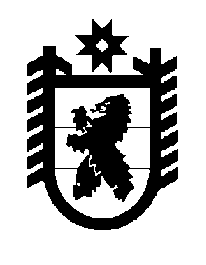 Российская Федерация Республика Карелия    ПРАВИТЕЛЬСТВО РЕСПУБЛИКИ КАРЕЛИЯПОСТАНОВЛЕНИЕот 2 октября 2013 года № 297-Пг. Петрозаводск Об утверждении долгосрочной целевой программы «Оказание содействия добровольному переселению в Республику Карелия соотечественников, проживающих за рубежом, на 2013-2018 годы»В соответствии с Указом Президента Российской Федерации от                   14 сентября 2012 года № 1289 «О реализации Государственной программы по оказанию содействия добровольному переселению в Российскую Федерацию соотечественников, проживающих за                 рубежом» и распоряжением Правительства Российской Федерации от                22 июля 2013 года № 1284-р Правительство Республики Карелия                                    п о с т а н о в л я е т:1. Утвердить прилагаемую долгосрочную целевую программу «Оказание содействия добровольному переселению в Республику Карелия соотечественников, проживающих за рубежом, на 2013-2018 годы» (далее – Программа).2. Определить уполномоченным органом исполнительной власти Республики Карелия по реализации Программы Министерство труда и занятости Республики Карелия.            Глава Республики  Карелия                                                            А.П. ХудилайненДолгосрочная целевая программа «Оказание содействия  добровольному переселению в Республику Карелия соотечественников, проживающих за рубежом, на 2013-2018 годы»I. Паспорт программыII. Общая характеристика сферы реализации ПрограммыОдним из факторов, сдерживающих социально-экономическое развитие Республики Карелия, является сокращение численности населения республики, которое обусловлено естественной убылью населения из-за низкой рождаемости и высокой смертности, а также миграционным оттоком населения, по большей части трудоспособного возраста.Снижение численности населения определяет следующие проблемы социально-экономического развития региона:- недостаточное обеспечение квалифицированными кадрами инвестиционных проектов Республики Карелия;- недостаточный уровень развития малого и среднего предпринимательства, фермерского хозяйства;- снижение численности работников в сфере агропромышленного производства.Демографическая ситуацияДемографические процессы, происходящие в Республике Карелия, отражают общероссийские тенденции.По данным 	Территориального органа Федеральной службы государствен-ной статистики по Республике Карелия (далее – Карелиястат), к началу 1991 года в Республике Карелия проживало 791,5 тыс. человек. Численность населения на тот момент достигла максимальной отметки. В последующие годы наблюдалось ее ежегодное снижение в среднем на 8,0 тыс. человек. На конец 2011 года численность населения в сравнении с 1991 годом сократилась на 151,8 тыс. человек и составила 639,7 тыс. человек. Сокращение численности населения происходило, прежде всего, из-за превышения уровня смертности над уровнем рождаемости (естественная убыль): в 2009 году число смертей превысило число рождений в 1,3 раза, в 2010 году – в 1,3 раза, в 2011 году – в 1,2 раза (таблица 2.1). Основные показатели естественного движения населения*Таблица 2.1____________* По данным Карелиястата.В последние годы происходит не только абсолютное сокращение численности населения, но и изменение его возрастного состава. Происходит деформация возрастной структуры населения республики – идет процесс старения населения (таблица 2.2).Распределение населения по основным возрастным группамТаблица 2.2(на начало года)Такое изменение возрастной структуры населения республики в дальнейшем будет негативно сказываться на естественном демографическом воспроизводстве населения. Процесс старения населения приведет к снижению его экономической активности и увеличению демографической нагрузки на работающее население. На формирование численности населения оказывают влияние и миграционные процессы. За период 2009-2011 годов наблюдается отрицательное сальдо миграции населения на территории республики (таблица 2.3).Общие итоги миграции населения (на начало года), человекТаблица 2.3Высокой миграционной подвижностью обладает население в трудоспособном возрасте. Доля лиц этой возрастной группы в общем объеме миграции за 2011 год составила около 80 %. Более половины всех мигрантов составляет молодежь. Причины, побуждающие молодежь выезжать из республики, связаны с поиском более благоприятных условий для жизни и трудовой деятельности. Наличие рабочих мест, условия занятости, высокий уровень доходов, перспективы решения жилищной проблемы, преимущества в удовлетворении запросов социального характера делают столичные города (Москва, Санкт-Петербург) и экономически развитые приграничные государства (Финляндия, Швеция, Норвегия и др.) более привлекательными для молодых людей территориями. По итогам 2011 года наибольший миграционный прирост сложился за счет иностранных граждан, прибывших в Карелию с Украины (15,1% от общего числа иностранных граждан, прибывших из-за рубежа), из Азербайджана (12,2%), Армении (11,8%), Таджикистана (8,7%), Белоруссии (6,7%) и Киргизии (6,0%).Таким образом, в настоящее время демографическая ситуация в Республике Карелия характеризуется следующими процессами:- депопуляцией населения – превышением уровня смертности над рождаемостью;- старением населения и трудовых ресурсов;- отрицательным миграционным сальдо.Все эти процессы оказывают значительное влияние на формирование трудовых ресурсов.По прогнозным показателям, заложенным в Региональной целевой программе «Улучшение демографической ситуации Республики Карелия на период 2008-2010 годов и до 2015 года», в Республике Карелия общий коэффициент рождаемости должен увеличиться с 12,6 в 2013 году до 13,3 в 2015 году.  Вместе с тем сохранится естественная убыль населения, и коэффициент естественной убыли населения с – 3,3 в 2013 году уменьшится до – 2,0 в 2015 году. Проведение эффективной демографической политики и улучшение социально-экономической ситуации в республике позволит уменьшить отток квалифицированных специалистов. Реализация национальных проектов в здравоохранении, образовании, жилищной сфере, установление материнского капитала и принятие мер государственной поддержки малообеспеченным семьям позволят увеличить рождаемость и улучшить демографическую ситуацию в республике.Ситуация на рынке трудаСитуация на рынке труда Республики Карелия определяется состоянием экономики, развитием социальной сферы, происходящими в республике демографическими процессами. По информации Карелиястата, в 2011 году численность экономически активного населения Республики Карелия уменьшилась на 9,1 тыс. человек по сравнению с 2010 годом и составила 330,0 тыс. человек. Среднегодовая численность занятых в экономике в 2011 году снизилась по сравнению с 2010 годом на 3,8 тыс. человек и составила 306,9 тыс. человек. Таким образом, численность экономически активного населения Республики Карелия имеет тенденцию к сокращению. За последние пять лет она уменьшилась на 23,1 тыс. человек. Подобный процесс отрицательно влияет на социально-экономическое развитие республики.В целях преодоления негативных тенденций на территории Республики Карелия реализуется Программа социально-экономического развития Республики Карелия на период до 2015 года, утвержденная Законом Республики Карелия от              17 октября 2011 года № 1532-ЗРК. Основной целью данной программы является повышение уровня и качества жизни, обеспечение занятости населения, что, в свою очередь, должно повысить миграционную привлекательность республики.Анализ динамики показателей регистрируемой безработицы за период 2009- 2012 годов свидетельствует о появлении и сохранении позитивных тенденций на рынке труда Республики Карелия.По информации Карелиястата, по результатам обследования населения по проблемам занятости за 2012 год по сравнению с результатами обследования за 2011 год:- численность безработных граждан по методологии Международной организации труда (далее – МОТ) уменьшилась на 4,0 тыс. человек 
и составила 31,8 тыс. человек;- уровень безработицы по методологии МОТ снизился с 9,6 до 8,7% от экономически активного населения.Сложившаяся структура кадрового спроса и предложения рабочей силы определялась в первую очередь потребностью работодателей в рабочих разного уровня квалификации и составляла основную часть заявочного спроса (80,1%). В абсолютном выражении прослеживалось снижение кадровой потребности в квалифицированных работниках сельского и лесного хозяйств (в 2 раза). В то же время повысилась потребность в работниках сферы обслуживания, жилищно-коммунального хозяйства на 16,9%, в операторах, аппаратчиках, машинистах установок и машин – на 23,4%. В 2012 году по всем профессиональным группам (за исключением руководителей органов власти и управления всех уровней) наблюдалось  превышение спроса на рабочую силу над предложением. Наибольший дисбаланс был отмечен в профессиональных группах квалифицированных рабочих крупных и мелких промышленных предприятий (вакансий в 2,9 раза больше, чем безработных), специалистов высшего и среднего уровня квалификации (в 2,6-2,7 раза), работников сферы обслуживания, жилищно-коммунального хозяйства и неквалифицированных рабочих (в 2,3 раза).Распределение безработных граждан и вакансий, зарегистрированных в органах службы занятости населения Республики Карелия в первом полугодии 2010-2012 годов, по профессиональным группамТаблица 2.4Краткий перечень  наиболее востребованных  профессий                                                      и специальностей в первом полугодии 2012 годаТаблица 2.5Вывод: в 2012 году рынок труда Республики Карелия характеризовался значительным увеличением числа поступивших вакансий и снижением безработицы. Система профессионального образованияОбеспечения экономики республики квалифицированными кадрами невозможно добиться без эффективной системы профессионального образования.  Система профессионального образования Республики Карелия включает в себя  9 образовательных учреждений начального профессионального образова-ния, 20 образовательных учреждений среднего профессионального образования (в том числе 4 филиала), 3 образовательных учреждения высшего профессионального образования и 9 филиалов учреждений высшего профессионального образования.Образовательные учреждения профессионального образования республики осуществляют подготовку по 57 профессиям начального профессионального образования, 76 специальностям среднего профессионального образования, 86 специальностям высшего профессионального образования.Общее количество обучающихся и студентов по очной форме обучения в 2012 году составило: по программам начального профессионального образования – 3494 человека, по программам среднего профессионального образования – 6749 человек, по программам высшего профессионального образования – 9036 человек.Вывод: сложившаяся система профессионального образования позволит участникам Программы и членам их семей при необходимости пройти обучение и переподготовку для увеличения своей конкурентоспособности на рынке труда Республики Карелия.Жилищное обустройствоОсобое значение для достижения основной цели Программы имеет вопрос жилищного обустройства участников Программы в Республике Карелия, который может быть решен следующими способами:- аренда жилья на рынке недвижимости;- проживание в гостиницах;- приобретение жилья на первичном и вторичном рынках жилья;- для отдельных категорий работников возможны варианты предоставления служебного жилья;- строительство индивидуального жилья.Ориентировочная стоимость аренды 1-комнатной квартиры в Республике Карелия составляет от 5,0 до 18,0 тыс. рублей в месяц (в зависимости от степени благоустроенности и места расположения). Стоимость проживания в гостиницах – от 300 рублей в сутки за 1 человека.По состоянию на январь 2013 года средняя цена  общей площади в Республике Карелия на первичном рынке жилья составляла 47602 рубля, на вторичном рынке жилья – 48388 рублей.В качестве механизма постоянного жилищного обустройства, улучшения жилищных условий предусматривается участие переселенцев и членов их семей после получения ими российского гражданства в подпрограмме «Развитие ипотечного жилищного кредитования в Республике Карелия».Государственным заказчиком и исполнителем подпрограммы является Министерство строительства, жилищно-коммунального хозяйства и энергетики Республики Карелия.Подпрограммой предусматривается государственная поддержка гражданам, проживающим на территории Республики Карелия, в строительстве или приобретении жилья с использованием ипотечных жилищных кредитов (займов), путем компенсации за счет средств бюджета Республики Карелия части процентов по кредитам, предоставленным уполномоченными банками (заимодавцами) на указанные цели.Компенсация производится на основании заключенных между переселенцами и исполнителем подпрограммы соглашений.Государственная поддержка оказывается гражданам – участникам подпрограммы в случаях приобретения на территории Республики Карелия жилых помещений путем долевого участия в строительстве жилья или по договору цессии договору купли-продажи с застройщиком, а также строительства или приобретения незавершенных строительством индивидуальных жилых домов на территории Республики Карелия, пригодных для постоянного проживания после завершения их строительства.Компенсация процентной ставки по кредиту производится в части, не превышающей стоимости строительства общей площади жилья по норме, определенной для семей разной численности:33 квадратных метра – для одиноко проживающего гражданина;42 квадратных метра – для семьи из двух человек;18 квадратных метров – на каждого члена семьи для семьи из трех и более человек.Численный состав семьи гражданина – участника подпрограммы определяется на момент заключения соглашения, предусматривающего компенсацию процентной ставки по кредиту, на основании соответствующих подтверждающих документов.При этом стоимость одного квадратного метра общей площади жилья по договору долевого участия в строительстве жилья или уступки права требования (цессии) к договору участия в долевом строительстве жилья (далее - приобретаемого жилья) не должна превышать среднюю рыночную стоимость одного квадратного метра общей площади жилья по Республике Карелия, определяемую уполномоченным Правительством Российской Федерации федеральным органом исполнительной власти на дату заключения соглашения между исполнителем и участником подпрограммы. В случае если фактическая стоимость одного квадратного метра общей площади приобретаемого жилья превышает указанную стоимость, для расчета принимается средняя рыночная стоимость одного квадратного метра общей площади жилья по Республике Карелия, определяемая уполномоченным Правительством Российской Федерации федеральным органом исполнительной власти на дату заключения соглашения между исполнителем и участником подпрограммы.В случае строительства индивидуального жилого дома или приобретения незавершенного строительством индивидуального жилого дома компенсация процентов по кредиту производится в части, не превышающей стоимости строительства 150 квадратных метров общей площади жилья.Компенсация производится гражданам – участникам подпрограммы после подтверждения уплаты процентов по кредитным договорам (договорам займа).Планируемые размеры компенсации процентов за счет средств бюджета Республики Карелия по ипотечным жилищным кредитам (займам), предоставляемым уполномоченными банками (заимодавцами) гражданам – участникам подпрограммы для строительства (приобретения) жилья, представлены в таблице 2.6.Планируемые размеры компенсации процентов за счет средств бюджета Республики Карелия по ипотечным жилищным кредитам (займам), предоставляемым уполномоченными банками (заимодавцами) гражданам – участникам подпрограммы для строительства  приобретения) жильяТаблица 2.6В число граждан – участников подпрограммы жилищного кредитования могут быть включены:работники государственных и муниципальных образовательных, медицинских учреждений, учреждений культуры, социального обслуживания и социальной защиты, физической культуры и спорта;граждане, признанные в установленном порядке нуждающимися в улучшении жилищных условий;молодые семьи (возраст каждого из супругов не превышает 35 лет) и не состоящие в браке граждане, возраст которых не превышает 35 лет;семьи, имеющие трех и более детей.Основными источниками финансирования подпрограммы жилищного кредитования являются:средства граждан – участников подпрограммы жилищного кредитования, используемые для частичной оплаты стоимости приобретаемого или строящегося жилья;средства уполномоченных банков (заимодавцев), предоставляющих гражданам – участникам подпрограммы жилищного кредитования  ипотечные жилищные кредиты (займы) на приобретение или строительство жилья;средства бюджета Республики Карелия, направляемые на реализацию механизма оказания государственной поддержки гражданам, проживающим на территории Республики Карелия, при улучшении ими жилищных условий с использованием ипотечных жилищных кредитов (займов) и оказание государственной поддержки региональному оператору в целях обеспечения его деятельности по рефинансированию закладных;средства федерального бюджета, бюджета Республики Карелия и бюджетов муниципальных образований в Республике Карелия, предоставляемые в виде жилищных субсидий гражданам – участникам подпрограммы жилищного кредитования, признанным в установленном порядке нуждающимися в улучшении жилищных условий, для частичной оплаты стоимости приобретаемого или строящегося жилья.Малый и средний бизнесОдним  из основных индикаторов качества экономической среды в регионе является количество субъектов малого и среднего предпринимательства.По данным официальной статистики, в настоящее время в республике насчитывается более 26,6 тыс. субъектов малого и среднего предпринимательства, из них средних предприятий – 107, малых предприятий – 1555, микропредприятий – 7454, индивидуальных предпринимателей – 17539.Общее количество занятых в малом и среднем бизнесе составило 84,7 тыс. человек или каждый третий работающий, в том числе: численность работников списочного состава (без внешних совместителей) предприятий и организаций малого и среднего бизнеса – 58,0 тыс. человек, количество индивидуальных предпринимателей с учетом наемных работников – 26,7 тыс. человек. Направления развития и поддержки малого и среднего предпринимательства в Республике Карелия в целом ориентированы на количественное увеличение субъектов малого и среднего предпринимательства и их качественное совершенствование. Основные показатели развития малого и среднего бизнеса республики приведены в таблице 2.7.Таблица 2.7Основным инструментом реализации государственной политики для развития малого и среднего предпринимательства в Республике Карелия является региональная программа «Развитие малого и среднего предпринимательства в Республике Карелия на период до 2014 года», утвержденная постановлением Правительства Республики Карелия от 21 февраля 2009 года № 29-П. Целью данной программы является создание условий интенсивного роста малого и среднего предпринимательства в Республике Карелия для увеличения общего количества действующих субъектов малого и среднего  предпринимательства, обеспечения занятости и развития самозанятости населения, обеспечения конкурентоспособности малого и среднего предпринимательства, увеличения доли производимых малыми и средними предприятиями товаров, работ и услуг в валовом региональном продукте.Для решения поставленных задач Правительством Республики Карелия:создан Гарантийный фонд Республики Карелия (фонд поручительств) по обязательствам субъекта малого и среднего предпринимательства; запущен механизм предоставления грантов субъектам малого и среднего предпринимательства на начало собственного дела, в том числе на создание малой инновационной компании; предоставляются субсидии уже действующим инновационным компаниям  на компенсацию затрат по разработке новых продуктов, услуг и методов их производства (передачи), новых производственных процессов; приобретению машин и оборудования, связанных с технологическими инновациями; приобретению новых технологий (в т.ч. прав на патенты, лицензии на использование изобретений, промышленных образцов, полезных моделей) и т.п.;создан и функционирует Бизнес-инкубатор Республики Карелия;проводятся информационно-консультационные мероприятия, а также мероприятия по переподготовке и повышению квалификации лиц, занятых в малом и среднем бизнесе;с целью повышения общественной значимости предпринимательской деятельности в социально-экономическом развитии республики проводятся конкурсы среди субъектов малого и среднего предпринимательства «Лучший предприниматель года» и «Лучший инновационный проект»;проводятся массовые программы обучения и повышения квалификации в сферах деятельности, связанных с использованием современных инновационных и информационных технологий управления, развития производства и услуг;осуществляется поддержка субъектов малого и среднего предпринимательства, производящих и (или) реализующих товары (работы, услуги), предназначенные для экспорта;обеспечивается максимальная информационная открытость реализуемых мер государственной поддержки малого и среднего предпринимательства посредством размещения указанной информации на интернет-портале «Малый и средний бизнес Республики Карелия», а также в «Реестре субъектов малого и среднего предпринимательства Республики Карелия – получателей поддержки»;предоставляется возможность участия в выставочно-ярмарочных мероприятиях;осуществляется предоставление субсидий бюджетам муниципальных образований для софинансирования муниципальных программ развития малого и среднего предпринимательства республики.В 2012 году создан региональный центр координации поддержки экспортно ориентированных субъектов малого и среднего предпринимательства, так как именно такие компании производят конкурентоспособную продукцию.Кроме того, региональная программа в 2013 году дополнена новым мероприятием «Субсидирование части затрат субъектов малого и среднего предпринимательства, связанных с приобретением оборудования в целях создания и (или) развития и (или) модернизации производства товаров (работ, услуг)». Это позволит субъектам малого и среднего предпринимательства получить субсидию на софинансирование затрат по приобретению в собственность оборудования в целях создания и (или) развития и (или) модернизации производства товаров, предусмотренных бизнес-проектом.Обеспечение условий устойчивого развития субъектов малого и среднего предпринимательства, в первую очередь производственного, как неотъемлемой части экономики Республики Карелия, приведет к созданию новых рабочих мест, повышению конкурентоспособности и инвестиционной привлекательности предпринимательской среды, увеличению налоговых поступлений в бюджеты всех уровней.Инвестиционные проектыРеспублика Карелия обладает рядом стратегических преимуществ, которые при целенаправленных действиях могут сыграть решающую роль в повышении ее инвестиционной привлекательности. Это богатые природные ресурсы и реальные возможности для их глубокой переработки на месте: лесные ресурсы (970 млн. куб. м); минерально-сырьевая база, включающая 777 разведанных месторождений, содержащих 27 видов полезных ископаемых; водные и биоресурсы; значительный научный кадровый и инновационный потенциал; приграничное положение Республики Карелия (протяженность границы с Финляндией ), позволяющее развивать промышленную кооперацию; транзитные транспортные перспективы и выходы водной системы в южные и северные моря и Балтику; уникальная северная природа в сочетании с богатым культурным и историческим наследием.Распоряжением Правительства Республики Карелия от 21 апреля 2011 года              № 185р-П в целях повышения инвестиционной привлекательности Республики Карелия и реализации Стратегии социально-экономического развития Республики Карелия до 2020 года (одобрена распоряжением Правительства Республики Карелия от 16 апреля 2010 года № 142р-П и утверждена постановлением Законодательного Собрания Республики Карелия от 24 июня 2010 года № 1755-IV ЗС), Концепции социально-экономического развития Республики Карелия на период до 2015 года (одобрена распоряжением Правительства Республики Карелия от 21 января 2011 года № 10р-П, утверждена постановлением Законодательного Собрания Республики Карелия от 24 февраля 2011 года № 1995-IV ЗС), утверждены Основные направления инвестиционной политики Правительства Республики Карелия на 2011-2015 годы.Основные направления инвестиционной политики Правительства Республики Карелия на 2011-2015 годы определяют основные принципы, цели, задачи и направления реализации инвестиционной политики в республике, являются базовыми ориентирами для построения системы программных мероприятий органов исполнительной власти Республики Карелия и  органов местного самоуправления.Условия реализации Основных направлений инвестиционной политики на 2011-2015 годы обусловлены основными вызовами устойчивому развитию республики, обозначенными в Концепции социально-экономического развития Республики Карелия на период до 2017 года (одобрена распоряжением Правительства Республики Карелия от 30 октября 2012 года № 658р-П):- нестабильностью мировых товарных и финансовых рынков, колебанием цен на энергоносители;- усилением конкурентной борьбы между субъектами Российской Федерации за привлечение стратегических инвестиций;- наличием инфраструктурных ограничений для экономического роста;- возрастанием роли человеческого фактора в развитии экономики и социальной сферы.Формирование и развитие инфраструктуры, удовлетворяющей потребности предприятий и потенциальных инвесторов, является важнейшим институциональным фактором стабильности реализации инвестиционной деятельности в республике.В данной сфере основное внимание Правительства Республики Карелия будет уделено устранению инфраструктурных ограничений для привлечения инвестиций в реальный сектор экономики посредством строительства и реконструкции самих объектов инфраструктуры и совершенствования методов регулирования их деятельности.Функционирование объектов инфраструктуры в республике традиционно связывают с деятельностью железнодорожного, автомобильного, водного и авиационного транспорта, связи, энергетического комплекса, пригранично-таможенной инфраструктуры и жилищно-коммунального хозяйства.Среди существующих в республике видов транспорта наибольший удельный вес в объемах перевозок сохраняется за железнодорожным транспортом, развитие которого позволит решить задачи увеличения пропускной способности железных дорог, соответствующей объему промышленного производства предприятий с учетом освоения новых месторождений и развития предприятий республики.Стратегическим партнером Правительства Республики Карелия является ОАО «Российские железные дороги», сотрудничество осуществляется в рамках реализации Стратегии развития железнодорожного транспорта Российской Федерации на период до 2030 года, утвержденной распоряжением Правительства Российской Федерации от 17 июня 2008 года № 877-р (далее – Стратегия), и ежегодно заключаемых соглашений.Стратегией предусматривается дальнейшее развитие инфраструктуры Октябрьской железной дороги. Правительство Республики Карелия заинтересовано в реализации следующих инвестиционных проектов:- достройка и ввод в постоянную эксплуатацию линии Ледмозеро – Кочкома;- развитие пропускных способностей магистрали на одном из основных грузовых направлений Волховстрой – Петрозаводск – Мурманск;- реконструкция станций Беломорск и Кемь;- реконструкция железнодорожного участка Лодейное Поле – Янисъярви;- реконструкция железнодорожных пограничных пунктов пропуска Вяртсиля и Кивиярви.Реализация данных проектов позволит обеспечить реализацию транзитного потенциала республики и расширить объемы перевозок.В сфере авиационного транспорта внимание Правительства Республики Карелия будет уделено продолжению дальнейшей реконструкции международного аэропорта «Бесовец», расширению маршрутной сети на местных и межрегиональных линиях и увеличению объема пассажирских перевозок воздушным транспортом, расширению производственной деятельности бюджетного учреждения Республики Карелия «Аэропорт «Петрозаводск».В сфере развития водного транспорта Правительством Республики Карелия основное внимание будет уделено привлечению средств из федерального бюджета на реконструкцию гидротехнических сооружений Беломорско-Балтийского канала и реализации проекта строительства нового морского торгового порта в г. Беломорске.В сфере развития автомобильной транспортной инфраструктуры основное внимание Правительства Республики Карелия будет уделено подготовке и продвижению предложений по включению республиканских объектов в программные документы в области развития транспортной инфраструктуры в Северо-Западном федеральном округе и Российской Федерации. Развитие энергетической инфраструктуры актуально в связи с необходимостью бесперебойного энергоснабжения предприятий и обеспечения возможности технологического присоединения новых объектов к сетям электроснабжения.В республике продолжит действие Программа перспективного развития электроэнергетики Республики Карелия на период до 2017 года, предусматривающая реконструкцию существующих и строительство новых источников генерации, реконструкцию существующих сетей с заменой устаревшего оборудования. Реализация Программы позволит расширить наличие свободных мощностей для подключения новых потребителей к сетям электроснабжения.Особое внимание Правительства Республики Карелия будет уделено:- завершению проектов: строительства участка ВЛ 330 кВ ПС «Лоухи – Ондская ГЭС», расширения Петрозаводской ТЭЦ, строительства участка                         ВЛ 330 кВ «Онда – Петрозаводская»;- реализации планов и мероприятий по энергосбережению и повышению энергоэффективности предприятий, которые предусматривают модернизацию производственных процессов, замену устаревшего оборудования, а также организационные мероприятия, направленные на рациональное использование энергоресурсов.Будет продолжена реализация Соглашения между Правительством Республики Карелия и ЗАО «Норд Гидро», в рамках которого осуществляется реконструкция и строительство малых гидроэлектростанций.Внедрение эффективных технологических и управленческих схем, энергосберегающих технологий, модернизация действующих энергоустановок в ведущих энергоемких производствах позволят оптимизировать потребление электроэнергии на технологические нужды и смягчить негативные последствия увеличения ее стоимости.В республике осуществляется реализация экономических и инвести-ционных проектов, имеющих общенациональное значение, находящихся на различной стадии реализации: - «Строительство завода по производству плит OSB в Республике Карелия, г. Петрозаводск»;- «Строительство и реконструкция 5 малых гидроэлектростанций»;- «Строительство нового морского порта в г. Беломорске»;- «Реконструкция инженерных сооружений аэропортового комплекса «Бесовец» (г. Петрозаводск).В результате реализации Основных направлений инвестиционной политики на 2011-2015 годы с учетом основных условий инвестиционной привлекательности республики, таких как формирование институциональной среды регионального уровня, снижение инфраструктурных и административных барьеров, поддержка инновационного развития в Республике Карелия, к 2015 году будет обеспечен рост объема инвестиций в основной капитал за счет всех источников финансирования в 1,5 раза к уровню 2010 года и создано в рамках реализации инвестиционных проектов не менее 7 тысяч рабочих мест.Основные риски реализации ПрограммыОсновными рисками, которые могут осложнить решение обозначенных задач, являются:- безработица среди участников Программы и членов их семей;- жилищная необустроенность участников Программы и членов их семей;- несоответствие квалификации и деятельности участника Программы квалификации и деятельности, заявленным в анкете соотечественника;- отказ от участия в Программе и выезд участников Программы и членов их семей из Республики Карелия ранее, чем через два года.Для управления указанными рисками предусматриваются следующие мероприятия, направленные на их снижение:- при проведении консультаций и при принятии решения по результатам рассмотрения анкет рекомендовать кандидатам на участие в Программе до переезда в Республику Карелия согласовывать с будущими работодателями вопросы трудоустройства (заключать предварительные соглашения, получать от работодателей гарантийные письма и т.п.);- разъяснять участникам Программы их права и обязанности, меры ответственности, предусмотренные за нарушение режима пребывания (проживания) в Российской Федерации в соответствии с законодательством Российской Федерации;- проводить сравнительный анализ обеспеченности участников Программы и членов их семей услугами, предоставляемыми гражданам Российской Федерации, постоянно проживающим на территории Республики Карелия; - через средства массовой информации проводить разъяснительную работу о задачах Государственной программы по оказанию содействия добровольному переселению в Российскую Федерацию соотечественников, проживающих за рубежом, в целях формирования толерантного отношения к переселенцам, а также о задачах миграционной политики Республики Карелия, о категориях переселенцев, которых  намерены пригласить в Республику Карелия, о территориях вселения, механизме поддержки, выделении материальной помощи;- расселять участников Программы и членов их семей преимущественно на территориях муниципальных районов и городских округов в Республике Карелия с низким уровнем безработицы и с планируемым строительством новых производственных объектов.Результатом проведения данных мероприятий станет трудоустройство участников Программы и членов их семей, в том числе с учетом заявленных работодателями квалификационных требований, повышение профессионального уровня трудоспособных участников Программы и членов их семей, подбор вариантов жилищного обустройства, координация, взаимодействие и обмен информацией между заинтересованными органами исполнительной власти Республики Карелия, территориальными органами федеральных органов власти, органами местного самоуправления.В рамках Программы планируется принять и обустроить на территории Республики Карелия 1820 соотечественников (1030 участников Программы и 790 членов их семей), в том числе по годам:2013 год – 300 человек (170 участников Программы и 130 членов их семей);2014 год – 320 человек (180 участников Программы и 140 членов их семей);2015 год – 300 человек (170 участников Программы и 130 членов их семей);2016 год – 300 человек (170 участников Программы и 130 членов их семей);2017 год – 300 человек (170 участников Программы и 130 членов их семей);2018 год – 300 человек (170 участников Программы и 130 членов их семей).Оценка готовности территории вселения к приему соотечественниковПоказатели готовности территории вселения к приему соотечественников  приведены в таблице 2.9.Таблица 2.9Вывод:На территории Республики Карелия продолжается снижение числен-ности населения в связи с естественной убылью населения и миграционным оттоком.Существующий дисбаланс между спросом и предложением на рынке труда по квалификационному составу кадров не позволяет обеспечить предприятия республики качественными трудовыми ресурсами. Потребность в рабочей силе существует на предприятиях лесопромышленного и горнопро-мышленного комплексов, в учреждениях здравоохранения и образования. В последние годы в Республике Карелия сложилась устойчивая тенденция по снижению уровня безработицы.На территории вселения имеется сеть медицинских и образовательных учреждений, позволяющая удовлетворять потребности переселенцев в медицинских и образовательных услугах. Имеющиеся учреждения культуры оказывают разнообразные услуги, количество которых постоянно растет.Участникам Программы и членам их семей будет обеспечен доступ к услугам дошкольного образования на равных условиях с гражданами Российской Федерации, проживающими в Республике Карелия, на условиях существующей очередности приема детей в дошкольные учреждения.Население, проживающее на территории вселения, многонационально и доброжелательно относится к вновь прибывшим гражданам. Органы государственной власти Республики Карелия и органы местного самоуправления готовы оказывать всестороннюю помощь в обустройстве соотечественников, желающих переселиться в Республику Карелия.Реализация Программы  является одним из основных путей дальнейшего социально-экономического развития Республики Карелия и решения демографической проблемы.III. Цель, задачи, сроки (этапы) и показатели (индикаторы) достижения целей и решения задач ПрограммыЦелью Программы является стимулирование, создание условий и содействие добровольному переселению соотечественников, проживающих за рубежом, для социально-экономического и демографического развития Республики Карелия.Задачами Программы являются:1. Создание правовых, организационных, социально-экономических и информационных условий, способствующих добровольному переселению соотечественников, проживающих за рубежом, в Республику Карелия для постоянного проживания, быстрому их включению в трудовые и социальные связи региона.2. Создание условий для закрепления переселившихся соотечественников в Республике Карелия и обеспечение их социально-культурной адаптации и интеграции в принимающее сообщество, оказание мер социальной поддержки, предоставление государственных и муниципальных услуг, содействие в жилищном обустройстве.3. Содействие обеспечению потребности экономики Республики Карелия в квалифицированных кадрах для реализации экономических и инвестиционных проектов, содействие дальнейшему развитию малого и среднего предпринимательства.Для проверки и подтверждения достижения цели и решения задач Программы сформированы целевые показатели (индикаторы).Информация о составе и значениях показателей (индикаторов) представлена в приложении № 1 к Программе.Достижение основных показателей Программы позволит обеспечить:- привлечение к концу 2018 года на территорию Республики Карелия                            1820 соотечественников (1030 участников Программы и 790 членов их семей);- улучшение обеспечения организаций в Республике Карелия квалифицированными кадрами;- дальнейшее развитие малого и среднего предпринимательства в Республике Карелия;- улучшение демографической ситуации за счет привлечения соотечест-венников на постоянное место жительства на территорию Республики Карелия;- повышение имиджа Республики Карелия и Российской Федерации среди соотечественников, проживающих за рубежом.Кроме планируемых конечных результатов реализации Программы ожидается и положительный эффект от реализации Программы в социально-экономической сфере Республики Карелия. К основным параметрам социально-экономической эффективности реализации Программы относятся следующие.1. Обеспечение учреждений бюджетной сферы муниципальных районов и городских округов в Республике Карелия квалифицированными кадрами.Прибытие в рамках Программы специалистов, имеющих высокий уровень квалификации, позволит избежать дополнительных затрат бюджетных средств на профессиональное обучение специалистов.Согласно расчетам в республику в рамках Программы прибудут 665 специалистов с высшим образованием.С учетом затрат бюджета на профессиональную подготовку 1 специалиста экономический эффект составит более 400 млн. рублей. 2. Поступление в бюджет Республики Карелия и бюджеты муниципальных образований в Республике Карелия налоговых поступлений от трудовой деятельности (налог на доходы физических лиц).При условии включения в трудовую деятельность к концу 2018 года 892 участников Программы и членов их семей трудоспособного возраста, годовая сумма налога на доходы физических лиц от деятельности прибывших соотечественников трудоспособного возраста в бюджет Республики Карелия и бюджеты муниципальных образований в Республике Карелия составит около 35 млн. рублей. 3. Привлечение финансовых средств на потребительский рынок Республики Карелия.При жилищном обустройстве 910 семей большая часть семей – 501 будут арендовать жилье. Ежемесячно на аренду жилья будет тратиться около 5 млн. рублей, а за год – 60 млн. рублей.На приобретение квартир 409 семей переселенцев затратят около 640 млн. рублей. Таким образом, общий экономический эффект от реализации Программы составит более 1 млрд. рублей, при этом общие затраты республиканского бюджета составят 44,72 млн. рублей.Вывод: реализация Программы будет способствовать демографическому, социальному и экономическому развитию Республики Карелия.IV. Основные мероприятия по реализации ПрограммыПрограммой предусмотрена реализация комплекса мероприятий, направленных на привлечение на территорию Республики Карелия соотечественников, проживающих за рубежом, содействие их жилищному обустройству и трудоустройству, обеспечение их социальной, культурной адаптации на территории региона с целью содействия социально-экономическому и демографическому развитию Республики Карелия.К числу данных мероприятий относятся следующие:1. Разработка нормативных правовых актов, обеспечивающих реализацию Программы.Перечень нормативных правовых актов, принимаемых Республикой Карелия в целях реализации Программы, представлен в приложении № 3.2. Информационное обеспечение реализации Программы.Данный блок мероприятий будет реализован в целях популяризации информации об условиях участия в Программе среди соотечественников, проживающих как за рубежом, так и на территории Республики Карелия на законных основаниях, а также информационного сопровождения участников Программы и членов их семей в процессе социальной интеграции и трудовой адаптации на территории Республики Карелия.Для информирования соотечественников, проживающих за рубежом, будет налажено взаимодействие с дипломатическими представительствами, консульскими учреждениями Российской Федерации и представительствами Федеральной миграционной службы России за рубежом в части обновления информационного пакета о возможностях приема, трудоустройства и условиях проживания в Республике Карелия, а также доведения перечня образовательных учреждений в Республике Карелия. Кроме этого будут организованы презентации Программы в режиме видеоконференции с использованием программного обеспечения Skype, в ходе которых потенциальные участники Программы смогут обсудить вопросы участия в Программе с основными исполнителями Программы на территории Республики Карелия.Информирование потенциальных участников Программы, проживающих на законных основаниях в Республике Карелия, будет осуществляться посредством размещения актуальной информации о Программе в средствах массовой информации.Кроме этого, соотечественники смогут получить актуальную информацию о Программе посредством следующих источников информирования: информационного буклета участника Программы; автоматизированной информационной системы «Соотечественники».3. Социальное обеспечение и оказание медицинской помощи участникам Программы и членам их семей.Всем участникам Программы и членам их семей будут предоставлены социальные услуги в соответствии с законодательством Российской Федерации (в сфере образования, здравоохранения, социальной защиты населения).Участники Программы и члены их семей в период до получения разрешения на временное проживание в Республике Карелия будут обеспечены в соответствии с законодательством Российской Федерации безотлагательной и бесплатной медицинской помощью в экстренной форме (пункт 2 статьи 11 Федерального закона от 21 ноября 2011 года № 323-ФЗ «Об основах охраны здоровья граждан в Российской Федерации»). Кроме этого, будут организованы мероприятия, направленные на стимулиро-вание культурной адаптации и интеграции участников Программы и членов их семей в общество Республики Карелия.Программой планируется привлечение в Республику Карелия определенных категорий соотечественников, для которых в рамках Программы предусмотрены следующие дополнительные меры социальной поддержки:- предоставление единовременной выплаты участникам Программы – медицинским работникам, переселяющимся на постоянное место жительства в муниципальные районы в Республике Карелия (для врачей – 50 тыс. рублей, для среднего медицинского персонала – 30 тыс. рублей); - компенсация затрат на прохождение первичного медицинского освидетель-ствования;- предоставление единовременной выплаты для подтверждения квалификации по имеющейся специальности в размере 10 тыс. рублей.4. Оказание содействия в трудоустройстве участников Программы и членов их семей.Планируется осуществление ряда мероприятий по информированию соотечественников, проживающих за рубежом, о ситуации на рынке труда Республики Карелия, наличии вакантных рабочих мест, уровне заработной платы и иным вопросам, необходимых для принятия решения о переселении на территорию Республики Карелия, мероприятий по содействию в поиске подходящей работы, организации профессиональной ориентации граждан в целях выбора сферы деятельности (профессии), трудоустройства, организации проведения оплачиваемых общественных работ, ярмарок вакансий. Данная информация будет размещена на официальном сайте уполномоченного органа, иных органов исполнительной власти и органов местного самоуправления, участвующих в реализации Программы.5. Оказание содействия в жилищном обустройстве:1) для решения вопросов жилищного обустройства (улучшения жилищных условий) предусматривается участие участников Программы и членов их семей после получения ими российского гражданства в подпрограмме «Развитие ипотечного жилищного кредитования в Республике Карелия»;2) при необходимости для краткосрочного проживания может быть предложено временное размещение участников Программы и членов их семей в 4 комнатах общежития автономного учреждения Республики Карелия «Центр обучения и мониторинга трудовых ресурсов».В качестве дополнительной меры социальной поддержки предусмотрена компенсация затрат участников  Программы и членов их семей на проживание в Центре временного размещения в г. Петрозаводске в размере 150 рублей в сутки на 1 проживающего.Перечень мероприятий Программы представлен в приложении № 2 к Программе.V. Объем финансовых ресурсов на реализацию Программы1. Финансирование основных мероприятий Программы осуществляется за счет средств консолидированного бюджета Республики Карелия.Средства бюджета Республики Карелия и бюджетов муниципальных образований в Республике Карелия направляются на финансовое обеспечение предоставления участникам  Программы и членам их семей набора услуг дошкольного, начального общего, основного общего, среднего (полного) общего образования, а также начального, среднего, высшего и послевузовского профессионального образования, дополнительного профессионального образования, социального обслуживания, медицинской помощи в рамках программ государственных гарантий бесплатного оказания гражданам медицинской помощи, государственных услуг в области содействия занятости населения в соответствии с законодательством Российской Федерации.Предоставление услуг государственными и муниципальными учреждениями осуществляется в порядке и на условиях, которые предусмотрены для граждан Российской Федерации в соответствии с законодательством Российской Федерации. Расчет расходов на финансовое обеспечение участникам Программы произведен исходя из планируемой численности соотечественников, переселяющихся в Республику Карелия до 2018 года, с учетом прогноза инфляции.Стоимость предоставляемых услуг на одного переселенца включает расходы на:- дошкольное воспитание, общее и профессиональное образование;- услуги здравоохранения;- услуги в области содействия занятости населения;- социальную защиту населения и дополнительные меры социальной поддержки.Расчет стоимости оказания указанных услуг произведен на период 6 месяцев.Количество граждан, планируемых к переселению, рассчитано, исходя из следующих нормативов: 80% – взрослые, из них: 25% – лица пенсионного возраста; 20% – дети, в том числе 30% – дошкольники, 40% - школьники, 30% - студенты.Расходы на медицинское обслуживание участников Программы и членов их семей приведены в таблице 5.1.Расчет расходов на  медицинское обслуживание участников Программы и членов их семейТаблица 5.1Расчет расходов консолидированного бюджета на образовательные услуги для участников Программы и членов их семей приведены в таблицах 5.2-5.4.Расчет расходов на  дошкольное воспитание членов семей участников ПрограммыТаблица 5.2Расчет расходов на  общее образование членов семей                                        участников ПрограммыТаблица 5.3Расчет расходов на  профессиональное обучение участников                       Программы и членов их семейТаблица 5.4Расчет расходов на оказание мер социальной  поддержки  участникам Программы и членам их семейТаблица 5.5Затраты консолидированного бюджета Республики Карелия                                          на реализацию Программы Таблица  5.6Затраты Территориального фонда обязательного медицинского страхования Республики Карелия на реализацию Программы Таблица  5.7Количество граждан, планируемых к переселению в Республику КарелияТаблица 5.82. Финансирование дополнительных мероприятий по предоставлению мер социальной поддержки участников Программы и членов их семей осуществляется за счет средств консолидированного бюджета Республики Карелия.Прогнозируемый объем финансирования Программы из консолидированного бюджета Республики Карелия в целом составит 19,07 млн. рублей, в том числе на 2013 год – 2,73 млн. рублей, на 2014 год – 3,16 млн. рублей, на 2015 год – 3,15 млн. рублей, на 2016 год – 3,24 млн. рублей, на 2017 год – 3,34 млн. рублей, на 2018 год – 3,45 млн. рублей.Предоставление дополнительных  мер социальной поддержки                              участникам Программы и членам их семейПрограммой предусмотрен ряд дополнительных мероприятий по предоставлению мер социальной поддержки участникам Программы и членам их семей.1. Предоставление единовременной выплаты участникам Программы – медицинским работникам.Расчет затрат: Единовременная помощь врачам, переселяющимся на постоянное место жительства в муниципальные районы в Республике Карелия:50,0 х 10 = 500 тыс. рублей, где: 50,0 тыс. рублей – размер единовременной помощи; 10 – прогнозируемое количество участников Программы, имеющих профессию врача, переселяющихся на постоянное место жительства в муниципальные районы в Республике Карелия в течение календарного года.Единовременная помощь среднему медицинскому персоналу, переселяюще-муся на постоянное место жительства в муниципальные районы в Республике Карелия:30,0 х 10 = 300 тыс. рублей, где:30 тыс. рублей – размер единовременной помощи;10 – прогнозируемое количество участников Программы, имеющих профессии (специальности) среднего медицинского персонала, переселяющихся на постоянное место жительства в муниципальные районы в Республике Карелия в течение календарного года.Всего затрат на период 2013-2018 годов: (500,0 + 300,0) х 6 = 4800 тыс. рублей, где: 6 – продолжительность действия Программы (в годах).2. Компенсация затрат участников Программы и членов их семей на проживание в Центре временного размещения Расчет затрат на 2013 год:150 х 8 х 183 = 219600 рублей, где:150 рублей – сумма компенсации стоимости проживания 1 человека за 1 сутки;8 – количество мест в Центре временного размещения;183 – количество календарных дней действия Программы в 2013 году.Расчет затрат на 2014 год, 2015 год и т.д.:150 х 8 х 365 = 438000 рублей, где:365 – количество календарных дней в 2014 и последующих годах.3. Компенсация расходов участников Программы на прохождение первичного медицинского освидетельствования.Первичное медицинское освидетельствование участников Программы и членов их семей, включая детей, осуществляется в соответствии с Федеральным законом от 25 июля 2002 года № 115-ФЗ «О правовом положении иностранных граждан в Российской Федерации», Федеральным законом от 30 марта 1995 года            № 38-ФЗ «О предупреждении распространения в Российской Федерации заболевания, вызываемого вирусом иммунодефицита человека (ВИЧ-инфекции)», постановлением Правительства Российской Федерации от 2 апреля 2003 года               № 188 «О перечне инфекционных заболеваний, представляющих опасность для окружающих и являющихся основанием для отказа в выдаче либо аннулирования разрешения на временное проживание иностранным гражданам и лицам без гражданства, или вида на жительство, или разрешения на работу в Российской Федерации».Расчет расходов на проведение первичного медицинского освидетельствования из расчета численности участников Программы и членов их семей Таблица 5.94. Предоставление единовременной помощи участникам Программы для подтверждения квалификации по имеющейся специальности в размере 10 тыс. рублей.По прогнозам, ежегодно проходить переэкзаменовку будут 15 человек.Расчет затрат: 10,0 х 15 =  150,0 тыс. рублей.Всего на период 2013-2018 годов: 150,0 х 6 = 900,0 тыс. рублей.Сводная таблица расходов на предоставление дополнительных мер социальной поддержки участникам Программы и членам их семейРасходы на предоставление дополнительных мер социальной поддержки составляют 17 341 100 рублей, на мероприятия по информационному обеспечению Программы – 1 732 000 рублей, общие расходы – 19 073 100 рублей.VI. Оценка планируемой эффективности и риски                                                 реализации ПрограммыДля ежегодной оценки эффективности Программы используются целевые индикаторы, отражающие степень достижения целей Программы.В качестве целевых индикаторов приняты следующие показатели:1) количество участников Программы, прибывших в Республику Карелия и зарегистрированных УФМС России по Республике Карелия.При расчете фактического значения целевого индикатора используются данные УФМС России по Республике Карелия по итогам года;2) доля расходов консолидированного бюджета Республики Карелия на реализацию предусмотренных Программой дополнительных мероприятий по предоставлению мер социальной поддержки участникам Программы и членам их семей в общем размере расходов консолидированного бюджета Республики Карелия на реализацию предусмотренных Программой мероприятий.Значение целевого индикатора определяется как отношение объемов расхода консолидированного бюджета Республики Карелия на реализацию предусмотренных Программой дополнительных мероприятий по предоставлению мер социальной поддержки участникам Программы и членам их семей к общему размеру расходов консолидированного бюджета Республики Карелия на реализацию предусмотренных Программой мероприятий в отчетном году;3) количество трудоустроенных участников Программы и членов их семей на территории Республики Карелия.При расчете фактического значения целевого индикатора используются данные государственных казенных учреждений службы занятости населения Республики Карелия, которые будут ежеквартально направляться по специально разработанной форме в Министерство труда и занятости Республики Карелия;4) количество участников Программы и членов их семей трудоспособного возраста, прибывших в Республику Карелия.При расчете фактического значения целевого индикатора используются данные государственных казенных учреждений службы занятости населения Республики Карелия, которые будут ежеквартально направляться по специально разработанной форме в Министерство труда и занятости Республики Карелия.Эффективность реализации Программы по направлениям определяется на основе расчетов по следующей формуле: где:En – эффективность хода реализации отдельного направления Программы (процентов), характеризуемого n-м индикатором (показателем);Tfn – фактическое значение n-го индикатора (показателя), характеризующего реализацию Программы;Tpn – плановое значение n-го индикатора (показателя);n – номер индикатора (показателя) Программы.Интегральная оценка эффективности реализации Программы определяется на основе расчетов по следующей формуле: где:E – эффективность реализации Программы (процентов);N – количество индикаторов Программы.Оценка эффективности реализации Программы осуществляется по итогам ее исполнения за каждый финансовый год до 1 июня года, следующего за отчетным годом, и в целом после завершения реализации Программы.Программа считается эффективной при достижении плановых значений всех целевых индикаторов, предусмотренных Программой.При реализации мероприятий Программы могут возникнуть определенные риски:- безработица среди участников Программы и членов их семей;- жилищная необустроенность участников Программы и членов их семей;- несоответствие квалификации и деятельности участника Программы квалификации и деятельности, заявленным в анкете участника Программы;- выезд участников Программы и членов их семей из Республики Карелия ранее, чем через два года;- отсутствие координации и недостаточное взаимодействие исполнителей Программы по контролю за количественными и качественными параметрами привлекаемой рабочей силы и, как следствие, рост неконтролируемой миграции.Для управления указанными рисками Программой предусматриваются следующие мероприятия, направленные на их снижение:- предоставление возможности открытия собственного дела;- обязательное отражение в информационном пакете для участника Программы условий временного найма и приобретения постоянного жилья;- вовлечение участников Программы в программы ипотечного кредитования;- организация работы по разъяснению законодательства Российской Федерации о правовом положении иностранных граждан и лиц без гражданства и их ответственности за нарушение режима пребывания (проживания) в Российской Федерации;- координация действий всех исполнителей мероприятий Программы.В целях снижения рисков реализации Программы согласование кандидатуры участника Программы для переселения в Республику Карелия будет осуществляться на основе следующих обязательных критериев соответствия соотечественника требованиям Программы:- отсутствие судимости у участника Программы и членов его семьи (неснятой или  непогашенной судимости, а также преследования в уголовном порядке компетентными органами Российской Федерации или за ее пределами за совершение умышленных преступлений, признаваемых таковыми в соответствии с федеральным законом);- наличие профессионального образования у участников Программы, намеренных осуществлять трудовую, предпринимательскую и иную не запрещенную законодательством Российской Федерации деятельность;- трудоспособность участника Программы;- обучение в учреждениях среднего и профессионального высшего образования по востребованным и дефицитным на рынке труда Республики Карелия профессиям и специальностям, при условии прохождения студентами не менее половины срока обучения, предусмотренного программами обучения;- знание русского языка.VII. Приложения к Программе1. Приложение № 1 «Целевые показатели (индикаторы) реализации долгосрочной целевой программы «Оказание содействия добровольному переселению в Республику Карелия соотечественников, проживающих за рубежом, на 2013-2018 годы».2. Приложение № 2 «Перечень основных мероприятий долгосрочной целевой программы «Оказание содействия добровольному переселению в Республику Карелия соотечественников, проживающих за рубежом, на 2013-2018 годы».3. Приложение № 3 «Перечень нормативных правовых актов, принимаемых Республикой Карелия в целях реализации долгосрочной целевой программы «Оказание содействия добровольному переселению в Республику Карелия соотечественников, проживающих за рубежом, на 2013-2018 годы».4. Приложение № 4 «Объемы финансовых ресурсов на реализацию основных мероприятий долгосрочной целевой программы «Оказание содействия добровольному переселению в Республику Карелия соотечественников, проживающих за рубежом, на 2013-2018 годы».5. Приложение № 5 «Описание территории Республики Карелия, на которой будет реализовываться долгосрочная целевая программа «Оказание содействия добровольному переселению в Республику Карелия соотечественников, проживающих за рубежом, на 2013-2018 годы».6. Приложение № 6 «Регламент приема участника долгосрочной целевой программы «Оказание содействия добровольному переселению в Республику Карелия соотечественников, проживающих за рубежом, на 2013-2018 годы» и членов его семьи, их временного размещения, предоставления правового статуса и обустройства на территории вселения».7. Приложение № 7 «Перечень государственных казенных учреждений службы занятости населения Республики Карелия».8. Приложение № 8 «Перечень учреждений социальной защиты Республики Карелия».	 Приложение № 1 Программе Целевые показатели (индикаторы) реализации долгосрочной целевой программы «Оказание содействия  добровольному переселению в Республику Карелия соотечественников, проживающих за рубежом, на 2013-2018 годы»Приложение № 2 ПрограммеПЕРЕЧЕНЬосновных мероприятий долгосрочной целевой программы«Оказание содействия добровольному переселению в Республику Карелиясоотечественников, проживающих за рубежом, на 2013-2018 годы»Приложение № 3 к ПрограммеПЕРЕЧЕНЬнормативных правовых актов, принимаемых  в целях реализации долгосрочной целевой программы«Оказание содействия  добровольному переселению в Республику Карелиясоотечественников, проживающих за рубежом, на 2013-2018 годы»Приложение № 4 к ПрограммеОБЪЕМЫфинансовых ресурсов на реализацию мероприятий долгосрочной целевой программы«Оказание содействия  добровольному переселению в Республику Карелия соотечественников,проживающих за рубежом, на 2013-2018 годы»Приложение № 5 к ПрограммеОписание территории Республики Карелия, на которой будет реализовываться долгосрочная целевая программа «Оказание содействия добровольному переселению в Республике Карелия соотечественников, проживающих за рубежом, на 2013-2018 годыГеографическое положение, климатические условия Республики КарелияРеспублика Карелия входит в состав Северо-Западного федерального округа Российской Федерации, который является промышленно развитым регионом страны и обладает многообразным природно-ресурсным потенциалом. Территория Республики Карелия составляет 180,5 тыс. кв. км  (1% территории Российской Федерации). Численность населения Республики  Карелия на 1 января  – 639,7 тыс. человек. Средняя плотность населения –  3,5 человека на 1 кв. км, удельный вес городского населения в общей численности составляет 78,4%.В состав Республики Карелия входят 127 муниципальных образований, в том числе 16 муниципальных районов, 2 городских округа, 109 поселений. Столица Республики Карелия – город Петрозаводск. Численность населения на 1 января 2012 года  составила 265,3 тыс. человек.Республика Карелия граничит с Мурманской, Архангельской, Вологодской и Ленинградской областями Российской Федерации, по ее территории проходит наиболее протяженная (более ) сухопутная граница России с Финляндией, членом Европейского союза.Республика Карелия расположена на важнейших транспортных магистралях, соединяющих индустриально развитые районы России с незамерзающим северным портом Мурманск и через Финляндию со странами европейского рынка. По территории Республики Карелия проходит Беломоро-Балтийский канал, соединяющий Балтийское и Белое моря.Наиболее важными в природно-ресурсном потенциале Республики Карелия являются лесные, минерально-сырьевые, водные, рекреационные ресурсы.Более 60% территории Республики Карелии покрыто лесом. Общие запасы лесных ресурсов составляют 943 млн. куб. метров. Почти 25% территории Республики Карелия составляет водная поверхность. В Республике Карелия более 61 тыс. озер, около 27 тыс. рек, 29 водохранилищ. Ресурсы недр Республики Карелия включают 312 разведанных месторождений. Основные полезные ископаемые: железная руда, титан, ванадий, молибден, благородные металлы, слюда, строительные материалы, керамическое сырье, аппатит-карбонатные руды, щелочной амфибол-асбест.При доле численности населения 0,5% от населения России на долю Республики Карелия приходится 25,5% объемов российского производства железорудных окатышей, 25,2% – бумаги, в том числе газетной бумаги – 37,3%,  15,5% – технологической щепы, 4,5% – товарной целлюлозы, 61,6% – бумажных мешков, 5,5% вывозки древесины, 3,4 % – пиломатериалов. Две трети продукции промышленных предприятий поставляется на экспорт.Вместе с тем, являясь субъектом Российской Федерации, относящимся к районам Крайнего Севера и местностям, приравненным к ним, Республика Карелия испытывает дополнительное воздействие на экономику и социальную сферу специфических факторов, связанных с экстремальными природно-климатическими условиями, что ведет к повышенным издержкам производства и жизнеобеспечения населения северных районов.В Республике Карелия на государственном учете находится свыше четырех тысяч культурно-исторических памятников и объектов. Почти миллион гектаров земли составляют особо охраняемые природные территории: национальные парки «Паанаярви» и «Водлозерский», природный парк «Валаамский архипелаг», заповедники «Кивач» и «Костомукшский», 47 заказников, 109 памятников природы.Население Карелии является многонациональным при значительном численном преобладании русских (73,67%). Из всего населения 9,17% – карелы, 5,26% – белорусы, 2,69% – украинцы, 1,98% – финны, 0,68% – вепсы, 6,55% – другие национальности.На территории Республики Карелия активно работают 20 национально-культурных автономий и 22 национальных общественных объединения.ЭкономикаЭкономическая политика Правительства Республики Карелия определена принятым в республике основным документом стратегического планирования – Стратегией социально-экономического развития Республики Карелия до 2020 года.В соответствии с указанным документом приоритетными направлениями в экономической сфере республики являются: повышение эффективности и конкурентоспособности карельской экономики; диверсификация и модернизация производства; инфраструктурное развитие; активизация инновационной деятельности; дальнейшее повышение уровня инвестиционной привлекательности региона; обеспечение эффективности государственных бюджетных инвестиций и рациональное использование природных ресурсов.Главная цель долгосрочного социально-экономического развития – повышение качества жизни населения республики на основе устойчивого сбалансированного развития экономики, формирования потенциала будущего развития и активного участия республики в системе международных и межрегиональных обменов.Основу экономики Республики Карелия составляет промышленность, которая формирует порядка 30% валового регионального продукта Карелии.Лесопромышленный комплекс является ведущим в республике и представлен полным комплексом видов экономической деятельности: лесозаготовки, деревообработка, производство мебели и целлюлозно-бумажное производство. Продукция лесопромышленного комплекса занимает значительное место на российском рынке и является доминирующей товарной группой в карельском экспорте.Перспективным и развивающимся сектором экономики республики является горнопромышленный комплекс, который объединяет предприятия черной и цветной металлургии, предприятия по производству строительных материалов.В настоящее время в Карелии насчитывается 220 недропользователей, работающих по 586 лицензиям. Большая часть из них связана с добычей общераспространенных полезных ископаемых. Горнопромышленный комплекс Республики Карелия объединяет 43 действующих предприятия, примерно столько же находится в стадии становления.Добычу железной руды в Республике Карелия осуществляет одно предприятие – ОАО «Карельский окатыш». Предприятие входит в холдинговую компанию заводов «Северсталь».Машиностроение представлено в обрабатывающих производствах следующими видами деятельности: производство машин и оборудования; производство готовых металлических изделий; производство электрооборудования, электронного и оптического оборудования; производство транспортных средств и оборудования.Доля производства продукции агропромышленного комплекса в общем валовом региональном продукте Республики Карелия занимает 8,7%, в том числе сельскохозяйственной продукции – 2,4%.На 1 января 2011 года в Республике Карелия зарегистрировано более 1000 крестьянских (фермерских) хозяйств и индивидуальных предпринимателей в сфере сельского хозяйства, более 40 тысяч личных подсобных хозяйств.На территории Республики Карелия функционирует 600 садоводческих, огороднических и дачных объединений граждан (10,4 тыс. гектаров земель). При этом следует учитывать, что территория  республики находится в зоне рискованного земледелия.Рыбная отрасль Республики Карелия включает в себя 70 предприятий, в том числе добывающие и перерабатывающие предприятия, рыболовецкие колхозы, рыбоводные предприятия, занимающиеся выращиванием товарной форели, сбытовые, а также более 300 частных предприятий и индивидуальных предпринимателей, осуществляющих промысел на внутренних водоемах республики, включая Белое море.2009 год характеризовался усилением кризисных процессов: неблагоприятной конъюнктурой рынка, ростом цен на энергоносители, высокой стоимостью и низкой доступностью кредитных ресурсов. Это привело к падению производства в промышленности, резкому ухудшению ситуации в экономике в целом.С целью стабилизации экономического положения в республике и создания условий для посткризисного развития, содействия занятости населения, сохранения и создания рабочих мест была разработана Программа антикризисных мер Правительства Республики Карелия на 2009 год.Анализируя итоги социально-экономического развития республики, следует отметить, что в условиях негативного влияния последствий мирового финансово-экономического кризиса на ситуацию в отраслях экономики Республики Карелия, благодаря принятым мерам, удалось обеспечить политическую стабильность, сохранить объемы промышленного производства в ведущих секторах экономики, выполнить обязательства по финансированию социальной сферы и оказанию мер социальной поддержки населению.Возможности региона по жилищному обустройству, общая обеспеченность жильем по Республике КарелияНа основании данных Карелиястата по состоянию на 1 января 2011 года жилищный фонд республики составляет 16354,1 тыс. кв. метров общей площади жилых помещений, из них 73% находится в городской местности и 27% – в сельской.В целом уровень обеспеченности населения республики жильем достаточно высокий и на 1 января 2011 года составлял  на одного жителя, что выше среднего значения по России на 12,6%. По Северо-Западному федеральному округу республика находится на шестом месте.Однако не все существующее жилье удовлетворяет условиям качественного, комфортного жилья. Только 61,5% жилищного фонда в республике оборудовано водоснабжением, канализацией, отоплением, ваннами (душем). Следовательно, на одного жителя республики приходится только  благоустроенного жилья.Кроме того, 3,6% жилищного фонда в республике составляет ветхий и аварийный жилищный фонд, 8,1% жилищного фонда построено ранее 1946 года, 2,5% жилищного фонда имеет износ более 65%.Существующий жилищный фонд имеет тенденцию к износу, поэтому очевидно, что существующие темпы жилищного строительства не решают проблему улучшения жилищных условий широких слоев населения.По состоянию на 1 января 2011 года общая потребность населения, проживающего на территории Республики Карелия, в улучшении жилищных условий оценивается в размере 1037,0 тыс. кв. метров общей площади жилья, в том числе:587,0 тыс. кв. метров – на расселение ветхого и аварийного жилищного фонда;450,0 тыс. кв. метров – на предоставление жилья гражданам, состоящим на учете в качестве нуждающихся в улучшении жилищных условий, из расчета предоставления  общей площади жилья на каждого.Потребность в строительстве коммерческого жилья в республике составляет порядка 150,0 тыс. кв. метров общей площади жилья в год.Коэффициент доступности жилья в республике достаточно высок, и в 2010 году он составил 4,37 года. По Северо-Западному федеральному округу он выше только в Ленинградской области и Санкт-Петербурге.В Республике Карелия на протяжении последних лет наблюдается устойчивая тенденция роста показателей ввода жилья. Ежегодный прирост составлял не менее 10%, за исключением 2010 года, когда снижение объемов ввода жилья по отношению к 2009 году составило 13,5%.Это связано с экономической ситуацией 2008-2009 годов, которая повлияла на развитие строительной отрасли республики в части сокращения количества вновь начинаемых строительством объектов жилищного строительства.По итогам 2010 года ввод жилья в республике составил 142,55 тыс. кв. метров, что к запланированному вводу жилья (140,0 тыс. кв. метров) составило 101,8%. Из них индивидуальными застройщиками построено 44,14 тыс. кв. метров общей площади жилых домов. Удельный вес индивидуального жилищного строительства в общем объеме введенного в 2010 году жилья – 31%. К уровню 2009 года ввод жилья составил 86,6%. Несмотря на тенденцию роста объемов вводимого жилья, Республика Карелия отстает по масштабам жилищного строительства от других субъектов Северо-Западного федерального округа.Одно из приоритетных направлений массового жилищного строительства в республике – развитие малоэтажного домостроения.На 1 января 2011 года ввод индивидуального жилья в республике составляет более 30% от общего объема.Развитие малоэтажного строительства – это реальная возможность ускорить обеспечение граждан комфортным жильем по доступным ценам. Для этого необходимо обеспечить реализацию проектов по строительству новых районов малоэтажной застройки, ускоренное вовлечение в оборот новых земельных участков, их обустройство инженерной инфраструктурой, развитие индустрии быстровозводимого, энергоэффективного, экологичного индивидуального жилья.Стоимость  квадратного метра на вторичном рынке республики в 2010 году  составила 41,7 тыс. рублей,  новые квартиры предлагают в среднем по 44 тыс. рублей за квадратный метр. Подобные расценки не позволяют увеличить спрос жителей республики на жилье, хотя потребность есть, а новые квартиры месяцами стоят нереализованными.По расчетам Минэкономразвития России экономически обоснованная стоимость квадратного метра с учетом рентабельности в 5-8% для Карелии составляет 33,8 тыс. рублей. Крупные фирмы Карелии договорились с Правительством Республики Карелия и планируют снизить стоимость одного квадратного метра жилья до 32 тысяч рублей.С целью обеспечения доступности жилья для всех категорий граждан республики  была разработана и одобрена Правительством Республики Карелия Региональная целевая программа стимулирования развития жилищного строительства в Республике Карелия на 2011-2015 годы.Главные ее задачи – это увеличение объемов строительства качественного и доступного жилья, а также экономкласса, развитие ипотеки и других инструментов, обеспечение земельных участков, предназначенных под жилищное строительство, инженерной, транспортной и социальной инфраструктурой, сокращение аварийного жилищного фонда.В результате реализации программы к 2015 году в республике годовой объем ввода жилья должен составить 350 тыс. кв. метров, доля ежегодно вводимого в эксплуатацию жилья, соответствующего стандартам экономкласса, за пять лет увеличится до 30%.Число семей, которые приобретут квартиру с помощью ипотечного жилищного кредитования и получат государственную поддержку, возрастет до 1715 человек в год,  средняя обеспеченность жильем по республике достигнет 26,06 кв. метра на человека.                                                                                       Приложение № 6 к ПрограммеРегламент приема участника долгосрочной целевой программы «Оказание содействия добровольному переселению в Республике Карелия соотечественников, проживающих за рубежом, на 2013-2018 годы» и членов его семьи, их временного размещения, предоставления правового статуса и обустройства на территории вселения1. Общие положенияУполномоченным органом, ответственным за реализацию на территории Республики Карелия Программы, определено Министерство труда и занятости Республики Карелия.Министерство труда и занятости Республики Карелия организует работу по реализации Программы, проводит анализ выполнения мероприятий Программы, координирует деятельность органов исполнительной власти Республики Карелия и территориальных органов федеральных органов исполнительной власти в Республике Карелия в указанной сфере.Организация контроля исполнения Программы возложена на Межведомственную комиссию по вопросам внешней трудовой миграции, привлечения и использования иностранных работников в соответствии с Указом Главы Республики Карелия от 18 июня 2007 года № 84 «О Межведомственной комиссии по вопросам внешней трудовой миграции, привлечения и использования иностранных работников».В функции УФМС России по Республике Карелия при реализации Программы входят вопросы учета переселенцев, определения правового статуса переселенцев (оформление вида на жительство, разрешения на временное проживание, рассмотрение заявлений о приобретении (восстановлении) гражданства Российской Федерации), выполнение обязательств Российской Федерации, предусмотренных Указом Президента Российской Федерации от 14 сентября 2012 года № 1289. УФМС России по Республике Карелия осуществляет также функции по учету, углубленному разъяснению содержания Государственной программы по оказанию содействия добровольному переселению в Российскую Федерацию соотечественников, проживающих за рубежом (далее – Государственная программа),  и предоставляемых в ее рамках возможностей, подготовке регистрации в качестве участников Государственной программы, оформлению свидетельства участника Государственной программы в отношении соотечественников, постоянно или временно проживающих на законном основании на территории Российской Федерации.Министерство внутренних дел по Республике Карелия, Линейный отдел внутренних дел на транспорте совместно с УФМС России по Республике Карелия по согласованию обеспечивают проведение оперативно-профилактических мероприятий, направленных на предупреждение возникновения очагов социальной напряженности в связи с реализацией Программы, мер по охране общественного порядка в местах поселения участников Государственной программы, личной и имущественной безопасности соотечественников.2. Порядок действий по встрече, временному размещению и регистрации участников Государственной программы и членов их семейПрибытие переселенца и членов его семьи в Республику Карелия осуществляется самостоятельно. Для регистрации в качестве прибывшего участника Государственной программы и проставления соответствующей отметки в свидетельстве участника Государственной программы соотечественник обращается в УФМС России по Республике Карелия или в его территориальное структурное подразделение, расположенное в территории вселения. По прибытии участник Государственной программы и члены его семьи обращаются в государственные казенные учреждения службы занятости населения Республики Карелия (далее – центры занятости населения), расположенные на территории вселения (в соответствии с перечнем центров занятости населения, указанным в приложении № 7 к Программе), для получения консультационной помощи по вопросам труда и занятости, в целях содействия трудоустройству, получения государственных услуг в области содействия занятости населения.Центр занятости населения при обращении участника Государственной программы:- информирует Министерство труда и занятости Республики Карелия, территориальный пункт УФМС России по Республике Карелия, расположенный на территории вселения, другие органы исполнительной власти в Республике Карелия, администрацию муниципального образования территории вселения о прибытии участника Государственной программы;- рекомендует обратиться в территориальный пункт УФМС России по Республике Карелия территории вселения для оформления документов, удостоверяющих правовой статус участника Государственной программы и членов его семьи как лиц, проживающих в Российской Федерации. Участникам Государственной программы и членам их семей предлагается временное размещение в гостинцах, жилье на условиях коммерческого найма за счет собственных средств, по возможности у родственников или знакомых.3. Порядок регистрации участника Государственной программы и членов его семьи по месту пребывания или месту жительстваРегистрационный учет участников Государственной программы и членов их семей осуществляется территориальными структурными подразделениями УФМС России по Республике Карелия, расположенными на территории вселения:Предоставление государственной услуги по регистрационному учету участников Государственной программы и членов их семей, являющихся гражданами Российской Федерации, по месту пребывания и по месту жительства осуществляется в соответствии с Законом Российской Федерации от 25 июня               1993 года № 5242-1 «О праве граждан Российской Федерации на свободу передвижения, выбор места пребывания и жительства в пределах Российской Федерации», постановлением Правительства Российской Федерации от 17 июля 1995 года № 713 «Об утверждении Правил регистрации и снятия граждан Российской Федерации с регистрационного учета по месту пребывания и по месту жительства в пределах Российской Федерации и перечня должностных лиц, ответственных за регистрацию» и Административным регламентом предоставления Федеральной миграционной службой государственной услуги по регистрационному учету граждан Российской Федерации по месту пребывания и по месту жительства в пределах Российской Федерации, утвержденным приказом ФМС России от 11 сентября 2012 года № 288.Для регистрации по месту жительства участник Государственной программы, являющийся гражданином Российской Федерации, представляет должностным лицам, ответственным за регистрацию, не позднее 7 дней со дня прибытия к новому месту жительства следующие документы:паспорт или иной заменяющий его документ, удостоверяющий личность гражданина;документ, являющийся основанием для вселения гражданина в жилое помещение (ордер, договор, заявление лица, предоставившего гражданину жилое помещение, или иной документ), или его надлежаще заверенная копия.Орган регистрационного учета обязан зарегистрировать гражданина Российской Федерации по месту жительства не позднее трех дней со дня предъявления им документов (подачи им заявления и документов в форме электронных документов) на регистрацию.При регистрации по месту жительства гражданин Российской Федерации вправе не предъявлять документ, являющийся основанием для вселения гражданина в жилое помещение (договор социального найма, договор найма жилого помещения государственного или муниципального жилищного фонда, прошедшие государственную регистрацию договор или иной документ, выражающие содержание сделки с недвижимым имуществом, свидетельство о государственной регистрации права), если сведения, содержащиеся в соответствующем документе, находятся в распоряжении государственных органов или органов местного самоуправления.В данном случае орган регистрационного учета самостоятельно запрашивает соответствующий документ (сведения, содержащиеся в нем), выписку из соответствующего реестра, иную информацию в соответствии с законодательством Российской Федерации в государственных органах, органах местного самоуправления и производит регистрацию гражданина по месту жительства не позднее восьми рабочих дней со дня подачи им заявления о регистрации по месту жительства и документа, удостоверяющего личность, в соответствии с законодательством Российской Федерации.Для регистрации по месту пребывания гражданин Российской Федерации представляет лицам, ответственным за регистрацию:документ, удостоверяющий личность;заявление установленной формы о регистрации по месту пребывания;документ, являющийся основанием для временного проживания гражданина в указанном жилом помещении (договоры найма (поднайма), социального найма жилого помещения или заявление лица, предоставляющего гражданину жилое помещение).Органы регистрационного учета в 3-дневный срок со дня поступления документов регистрируют в установленном порядке граждан Российской Федерации по месту пребывания в жилых помещениях, не являющихся местом их жительства, и выдают им свидетельство о регистрации по месту пребывания.Регистрация граждан по месту пребывания в гостинице, санатории, доме отдыха, пансионате, кемпинге, больнице, на туристской базе, а также в ином учреждении осуществляется по их прибытии администрацией этих учреждений на основании документов, удостоверяющих личность.Отношения, возникающие при осуществлении учета перемещений иностранных граждан и лиц без гражданства, связанных с их въездом в Российскую Федерацию, передвижением по территории Российской Федерации при выборе и изменении места пребывания или жительства в пределах Российской Федерации, регулируются Федеральным законом от 18 июля 2006 года № 109-ФЗ «О миграционном учете иностранных граждан и лиц без гражданства в Российской Федерации».Территориальный орган УФМС России по Республике Карелия при предъявлении заявления и необходимых документов осуществляет регистрацию участника Государственной программы, являющегося иностранным гражданином, по месту жительства и в тот же день проставляет соответствующую отметку в виде на жительство или в разрешении на временное проживание. Основанием для регистрации иностранного гражданина по месту жительства является наличие у него права пользования жилым помещением в соответствии с жилищным законодательством (Федеральный закон от 18 июля 2006 года № 109-ФЗ                         «О миграционном учете иностранных граждан и лиц без гражданства в Российской Федерации»).Миграционный учет иностранных граждан и лиц без гражданства в Российской Федерации осуществляется в порядке, установленном постановлением Правительства Российской Федерации от 15 января 2007 года № 9 «О порядке осуществления миграционного учета иностранных граждан и лиц без гражданства в Российской Федерации», Административным регламентом по предоставлению Федеральной миграционной службой государственной услуги по осуществлению миграционного учета в Российской Федерации, утвержденным приказом Федеральной миграционной службы от 6 июля 2009 года № 159.Учету по месту пребывания подлежат иностранные граждане, временно пребывающие в Российской Федерации, а также иностранные граждане, постоянно или временно проживающие в Российской Федерации, при нахождении в месте пребывания, не являющемся их местом жительства.Уведомление о прибытии в место пребывания иностранного гражданина, временно проживающего или временно пребывающего в Российской Федерации, подается в территориальный орган Федеральной миграционной службы не позднее 7 рабочих дней со дня его прибытия в место пребывания.Уведомление о прибытии в место пребывания иностранного гражданина, постоянно проживающего в Российской Федерации, подается в территориальный орган Федеральной миграционной службы не позднее 7 рабочих дней со дня его прибытия в место пребывания.По прибытии иностранного гражданина в гостиницу или иную организацию, оказывающую гостиничные услуги, в санаторий, дом отдыха, пансионат, кемпинг, туристскую базу, больницу либо в иное учреждение здравоохранения или социального обслуживания принимающая сторона обязана в течение одного рабочего дня, следующего за днем его прибытия, уведомить территориальный орган Федеральной миграционной службы о прибытии иностранного гражданина в место пребывания. Для постановки иностранного гражданина на учет по месту пребывания иностранный гражданин предъявляет принимающей стороне документ, удостоверяющий его личность и признаваемый Российской Федерацией в этом качестве, а также миграционную карту, после направления принимающей стороной уведомления о его прибытии в место пребывания получает от нее отрывную часть бланка указанного уведомления.При наличии документально подтвержденных уважительных причин, препятствующих принимающей стороне самостоятельно направить уведомление о прибытии иностранного гражданина в место пребывания в орган миграционного учета, указанное уведомление должно быть представлено в орган миграционного учета непосредственно указанным иностранным гражданином.Подтверждением выполнения принимающей стороной и (или) иностранным гражданином действий, необходимых для его постановки на учет по месту пребывания, является отметка в отрывной части бланка уведомления о прибытии иностранного гражданина в место пребывания, проставляемая в установленном порядке органом миграционного учета, гостиницей или организацией федеральной почтовой связи.Для осуществления регистрации по месту жительства постоянно или временно проживающий в Российской Федерации иностранный гражданин, обладающий правом пользования жилым помещением, находящимся на территории Российской Федерации, в течение 7 рабочих дней с даты получения разрешения на временное проживание или вида на жительство либо с даты прибытия в место нахождения указанного жилого помещения подает непосредственно в территориальный орган Федеральной миграционной службы в месте нахождения жилого помещения заявление о регистрации по месту жительства.Одновременно с заявлением о регистрации иностранный гражданин представляет:документ, удостоверяющий его личность и признаваемый Российской Федерацией в этом качестве;вид на жительство или разрешение на временное проживание;документы, подтверждающие право пользования жилым помещением.Лицо без гражданства к заявлению прилагает вид на жительство или разрешение на временное проживание, документ, подтверждающий право пользования жилым помещением.4. Порядок оформления документов, удостоверяющих правовой статус лиц, проживающих на территории Российской ФедерацииФункции по приему и оформлению документов осуществляются отделениями УФМС России по Республике Карелия, расположенными на территории вселения (в соответствии с перечнем, указанным в разделе 3 настоящего Регламента).Оформление разрешения на временное проживание и вида на жительствоПравовое положение иностранных граждан в Российской Федерации, регулирование отношений между иностранными гражданами, с одной стороны, и органами государственной власти, органами местного самоуправления, должностными лицами указанных органов, с другой стороны, возникающие в связи с пребыванием (проживанием) иностранных граждан в Российской Федерации, определены Федеральным законом от 25 июля 2002 года № 115-ФЗ «О правовом положении иностранных граждан в Российской Федерации». Выдача разрешения на временное проживание иностранным гражданам и лицам без гражданства производится в порядке, установленном Административным регламентом по предоставлению Федеральной миграционной службой государственной услуги по выдаче иностранным гражданам и лицам без гражданства разрешения на временное проживание в Российской Федерации, утвержденным приказом Федеральной миграционной службы от 29 февраля 2008 года № 40. Заявление о выдаче разрешения на временное проживание может быть подано в территориальный орган Федеральной миграционной службы по месту предполагаемого проживания на территории Российской Федерации либо в дипломатическое представительство или консульское учреждение Российской Федерации в государстве постоянного проживания иностранного гражданина.Иностранный гражданин (лицо без гражданства), являющийся участником Государственной программы, находящийся в государстве своего постоянного проживания, для получения разрешения на временное проживание в Российской Федерации подает в дипломатическое представительство или консульское учреждение Российской Федерации заявление о выдаче разрешения на временное проживание и представляет 2 фотографии размером 35 х 45 мм и следующие документы:документы, удостоверяющие личность и гражданство;документ, выданный полномочным органом государства постоянного проживания, подтверждающий наличие или отсутствие судимости у заявителя;вид на жительство или иной документ, выданный полномочным органом иностранного государства, который подтверждает проживание иностранного гражданина вне государства его гражданской принадлежности;сертификат об отсутствии у заявителя (членов его семьи) ВИЧ-инфекции;документ, выданный полномочным органом иностранного государства или полномочным учреждением здравоохранения Российской Федерации, подтверждающий, что заявитель (члены его семьи) не болен наркоманией и не страдает ни одним из инфекционных заболеваний, которые представляют опасность для окружающих, предусмотренных перечнем, утвержденным постановлением Правительства Российской Федерации от 2 апреля 2003 года                № 188 «О перечне инфекционных заболеваний, представляющих опасность для окружающих и являющихся основанием для отказе в выдаче либо аннулирования разрешения на временное проживание иностранным гражданам и лицам без гражданства, или вида на жительство, или разрешения на работу в Российской Федерации».Член семьи иностранного гражданина, достигший 18-летнего возраста и переселяющийся в Российскую Федерацию совместно с участником Государственной программы, заполняет отдельное заявление о выдаче разрешения на временное проживание.Документы, удостоверяющие личность и гражданство, подлежат возврату заявителю, а к заявлению о выдаче разрешения на временное проживание приобщаются их копии и нотариально заверенный перевод на русский язык.Заявление о выдаче разрешения на временное проживание и указанные документы пересылаются дипломатическим представительством или консульским учреждением в территориальный орган Федеральной миграционной службы по выбранному участником Государственной программы месту вселения в 3-дневный срок.Поступившие заявления о выдаче разрешения на временное проживание регистрируются территориальным органом Федеральной миграционной службы в установленном порядке с присвоением учетному делу регистрационного номера.В целях проведения необходимой проверки на предмет наличия или отсутствия обстоятельств, являющихся основанием для отказа в выдаче разрешения на временное проживание, предусмотренных пунктом 1 статьи 7 Федерального закона от 25 июля 2002 года № 115-ФЗ «О правовом положении иностранных граждан в Российской Федерации», территориальный орган Федеральной миграционной службы направляет соответствующие запросы в орган безопасности, налоговый орган, орган здравоохранения.Указанные органы обязаны в течение одного месяца с даты получения соответствующего запроса представить информацию о наличии либо отсутствии обстоятельств, препятствующих выдаче иностранному гражданину разрешения на временное проживание.По заявлению участника Государственной программы решение о выдаче или об отказе в выдаче разрешения на временное проживание принимается в срок, не превышающий 50 суток с даты поступления заявления в территориальный орган ФМС России.При въезде на территорию вселения участник Государственной программы, являющийся иностранным гражданином, подлежит постановке на миграционный учет в соответствии с Федеральным законом от 18 июля 2006 года № 109-ФЗ                   «О миграционном учете иностранных граждан и лиц без гражданства в Российской Федерации».После постановки на миграционный учет участник Государственной программы и члены его семьи обязаны обратиться в территориальный орган Федеральной миграционной службы – УФМС России по Республике Карелия                 (г. Петрозаводск, просп. А.Невского, д. 17) для оформления разрешения на временное проживание.Выдача участнику Государственной программы  разрешения на временное проживание, которое оформляется в виде отметки в документе, удостоверяющем его личность, либо в виде документа «Разрешение на временное проживание лица без гражданства в Российской Федерации», производится в течение 7 рабочих дней при предъявлении:документа, удостоверяющего  личность и гражданство;документа об уплате госпошлины;свидетельства участника Государственной программы.При выдаче разрешения иностранный гражданин подлежит в установленном порядке обязательной государственной дактилоскопической регистрации.После получения разрешения на временное проживание участник Государственной программы, обладающий правом пользования жилым помещением, находящимся на территории вселения, обязан зарегистрироваться по адресу указанного помещения. Если участник Государственной программы не имеет места жительства, то он подлежит учету по месту пребывания в соответствии с Федеральным законом от 18 июля 2006 года № 109-ФЗ                              «О миграционном учете иностранных граждан и лиц без гражданства в Российской Федерации».Оформление вида на жительство в Российской Федерации производится в порядке, установленном Административным регламентом по предоставлению Федеральной миграционной службой государственной услуги по выдаче иностранным гражданам и лицам без гражданства вида на жительство в Российской Федерации, утвержденным приказом Федеральной миграционной службы от 29 февраля 2008 года № 41.Участник Государственной программы, проживающий на территории Российской Федерации не менее одного года на основании разрешения на временное проживание, вправе обратиться с заявлением о выдаче вида на жительство, заявление должно быть подано не позднее чем за два месяца до истечения срока действия разрешения на временное проживание.Заявление о выдаче вида на жительство подается лично дееспособным иностранным гражданином, имеющим разрешение на временное проживание и достигшим 18-летнего возраста, в территориальный орган Федеральной миграционной службы по разрешенному месту временного проживания.При подаче заявления о выдаче вида на жительство участник Государственной программы представляет 4 фотографии размером 35 х 45 мм, а также:документы, удостоверяющие его  личность и гражданство;разрешение на временное проживание;свидетельство участника Государственной программы.На предмет наличия или отсутствия предусмотренных статьей 9 Федерального закона от 25 июля 2002 года № 115-ФЗ «О правовом положении иностранных граждан в Российской Федерации» оснований для отказа в выдаче вида на жительство проводится необходимая проверка.В отношении участника Государственной программы решение о выдаче или об отказе в выдаче вида на жительство принимается территориальным органом Федеральной миграционной службы в срок, не превышающий двух месяцев с даты подачи заявления.О принятом решении заявитель уведомляется территориальным органом Федеральной миграционной службы в 3-дневный срок с даты принятия решения.Приобретение иностранными гражданами гражданства Российской ФедерацииИностранные граждане и лица без гражданства, являющиеся участниками Государственной программы и имеющие регистрацию по месту жительства на территории субъекта Российской Федерации, избранного ими для постоянного проживания, в соответствии с пунктом 7 статьи 14 Федерального закона от 31 мая 2002 года № 62-ФЗ «О гражданстве Российской Федерации» могут быть приняты в гражданство Российской Федерации в упрощенном порядке, минуя получение вида на жительство, без предоставления документов, подтверждающих наличие законного источника средств существования и владение русским языком.Заявитель, являющийся участником Государственной программы, и члены его семьи, переселяющиеся совместно с участником Государственной программы на постоянное место жительства в Российскую Федерацию, при подаче заявления об изменении гражданства предоставляют копии свидетельства участника Государственной программы.Замена загранпаспорта гражданина Российской Федерации на общегражданский паспорт и выдача паспорта гражданина Российской Федерации гражданину Российской Федерации в связи с приобретением им гражданства Российской Федерации или в связи с переездом в Российскую ФедерациюУказанная процедура осуществляется в порядке, предусмотренном постановлением Правительства Российской Федерации от 8 июля 1997 года № 828 «Об утверждении Положения о паспорте гражданина Российской Федерации, образца бланка и описания паспорта гражданина Российской Федерации», в соответствии с Административным регламентом Федеральной миграционной службы по предоставлению государственной услуги по выдаче и замене паспорта гражданина Российской Федерации, удостоверяющего личность гражданина Российской Федерации на территории Российской Федерации, утвержденным Приказом ФМС России от 30 ноября 2012 года № 391.Гражданин Российской Федерации обращается с заявлением о выдаче паспорта гражданина Российской Федерации в территориальный пункт УФМС России по Республике Карелия, расположенный на территории вселения, приложив к нему:заявление о выдаче (замене) паспорта по форме № 1П, заполненное ручным или машинописным способом гражданином, обратившимся за получением паспорта. Личная подпись гражданина в заявлении заверяется уполномоченным на это сотрудником подразделения УФМС России по Республике Карелия;свидетельство о рождении;две личные фотографии в черно-белом или цветном исполнении размером                          35 x 45 мм с четким изображением лица строго в анфас без головного убора (для граждан, постоянно носящих очки, обязательно фотографирование в очках без тонированных стекол);документы, свидетельствующие о принадлежности к гражданству Российской Федерации (если требуется подтвердить гражданство лица, обратившегося за получением паспорта);документы, необходимые для проставления обязательных отметок в паспорте (военный билет, свидетельства о рождении детей в возрасте до 14 лет, документы, подтверждающие регистрацию по месту жительства);квитанцию об оплате государственной пошлины.Граждане, постоянно проживавшие за пределами Российской Федерации и прибывшие к месту жительства на территорию Российской Федерации, а также постоянно проживающие за пределами Российской Федерации, для выдачи паспорта представляют документы, удостоверяющие личность гражданина Российской Федерации за пределами Российской Федерации.Граждане, приобретшие гражданство Российской Федерации непосредственно на территории Российской Федерации, представляют национальный паспорт.5. Порядок постановки на воинский учет участников Государственной программы и членов их семей, получивших или имеющих гражданство Российской ФедерацииОрганизации, осуществляющие воинский учет:Постановка на воинский учет производится при предъявлении паспорта гражданина Российской Федерации на общих основаниях, после прохождения медицинского освидетельствования и определения категории годности к воинской службе по состоянию здоровья.Для постановки на первичный воинский учет до достижения 27-летнего возраста участники Государственной программы и члены их семей представляют следующие документы:документ, подтверждающий гражданство Российской Федерации  (копии 2, 3, 5 страниц паспорта);военный билет, выданный по старому месту жительства, учетно-послужная карточка;для лиц, по какой-либо причине не проходивших воинскую службу, – документ о получении гражданской специальности, по которому ему будет определена военно-учетная специальность;черно-белую фотографию 30х40 мм.6. Предоставление участникам Программы ичленам их семей государственных услуг в области содействиязанятости населенияПредоставление государственных услуг в области содействия занятости населения осуществляется центрами занятости населения в соответствии с Законом Российской Федерации от 19 апреля 1991 года № 1032-1 «О занятости населения в Российской Федерации» (далее – Закон о занятости), административными регламентами предоставления государственных услуг в области содействия занятости населения, утвержденными приказами Министерства здравоохранения и социального развития Российской Федерации,  иными нормативными правовыми актами Российской Федерации и Республики Карелия. Регистрация участников Государственной программы и трудоспособных членов их семей в качестве безработных осуществляется центрами занятости населения в порядке, предусмотренном Законом о занятости и постановлением Правительства Российской Федерации от 7 сентября 2012 года № 891 «О порядке регистрации граждан в целях поиска подходящей работы, регистрации безработных граждан и требованиях к подбору подходящей работы» (вместе с «Правилами регистрации граждан в целях поиска подходящей работы», «Правилами регистрации безработных граждан»).Регистрация участников Программы и трудоспособных членов их семей в целях поиска подходящей работы и в качестве безработных осуществляется центрами занятости населения по месту жительства участников Программы и членов их семей на основании следующих документов: паспорта или документа, его заменяющего;трудовой книжки или документа, ее заменяющего;документов, удостоверяющих профессиональную квалификацию;справки о среднем заработке за последние три месяца по последнему месту работы;для лиц, впервые ищущих работу (ранее не работавших), не имеющих профессии (специальности), – паспорта и документов об образовании.Решение о признании безработными трудоспособных, не имеющих работы и заработка, зарегистрированных в целях поиска подходящей работы, ищущих работу и готовых приступить к ней граждан, впервые ищущих работу (ранее не работавших), не имеющих профессии (специальности), принимается центром занятости населения по месту жительства граждан в случае невозможности предоставления им подходящей работы в течение 10 дней со дня регистрации указанных граждан в целях поиска подходящей работы, не позднее 11 дней со дня предъявления ими следующих документов:паспорта или документа, его заменяющего;документа об образовании;индивидуальной программы реабилитации инвалида, выданной в установленном порядке и содержащей рекомендации о противопоказанных и доступных условиях и видах труда (для граждан, относящихся к категории инвалидов).Безработными не могут быть признаны граждане:не достигшие 16-летнего возраста;которым в соответствии с законодательством Российской Федерации назначена трудовая пенсия по старости (часть трудовой пенсии по старости), в том числе досрочно, либо пенсия, предусмотренная пунктом 2 статьи 32 Закона о занятости, либо пенсия по старости или за выслугу лет по государственному пенсионному обеспечению;отказавшиеся в течение 10 дней со дня их регистрации в центре занятости населения в целях поиска подходящей работы от двух вариантов подходящей работы, включая работы временного характера, а впервые ищущие работу (ранее не работавшие) и при этом не имеющие профессии (специальности) – в случае двух отказов от получения профессиональной подготовки или от предложенной оплачиваемой работы, включая работу временного характера;не явившиеся без уважительных причин в течение 10 дней со дня их регистрации в целях поиска подходящей работы в центр занятости населения для предложения им подходящей работы, а также не явившиеся в срок, установленный центром занятости населения для регистрации их в качестве безработных;осужденные по решению суда к исправительным работам, а также к наказанию в виде лишения свободы;представившие документы, содержащие заведомо ложные сведения об отсутствии работы и заработка, а также представившие другие недостоверные данные для признания их безработными;относящиеся в соответствии со 2 статьей Закона о занятости к категории занятых граждан.Решение об отказе в признании гражданина, зарегистрированного в целях поиска подходящей работы, безработным принимается центром занятости населения в следующих случаях: отказа гражданина в течение 10 дней со дня регистрации в центре занятости населения в целях поиска подходящей работы от двух вариантов подходящей работы, включая работы временного характера, а впервые ищущего работу (ранее не работавшего) и при этом не имеющего профессии (специальности) – в случае двух отказов от получения профессиональной подготовки или от предложенной оплачиваемой работы, включая работу временного характера;неявки гражданина без уважительных причин в течение 10 дней со дня регистрации в целях поиска подходящей работы в центр занятости населения для предложения ему подходящей работы, а также неявки в срок, установленный центром занятости населения для регистрации его в качестве безработного;представления гражданином, зарегистрированным в целях поиска подходящей работы, документов, содержащих заведомо ложные сведения об отсутствии работы и заработка, а также представления других недостоверных данных для признания его безработным.Граждане, зарегистрированные в целях поиска подходящей работы, которым отказано в признании их безработными, имеют право на повторное обращение в центр занятости населения для решения вопроса о признании их безработными через один месяц со дня принятия решения об отказе в признании указанных граждан безработными.Граждане, зарегистрированные в целях поиска подходящей работы, которым отказано в признании их безработными, уведомляются центром занятости населения об отказе в признании их безработными в письменной форме.Граждане, зарегистрированные в качестве безработных (далее – безработные граждане), проходят перерегистрацию в установленные центром занятости населения сроки, но не более двух раз в месяц.7. Порядок осуществления компенсационных и иных выплат участнику Государственной программы и членам его семьиУполномоченным органом по осуществлению компенсационных и иных выплат участнику Государственной программы из средств федерального бюджета является УФМС России по Республике Карелия.Объем государственных гарантий и социальной поддержки, предоставляемых участникам Программы, определяется в зависимости от выбранной участником Программы территории вселения.В соответствии с распоряжением Правительства Российской Федерации от 27 мая 2013 года № 848-р «Об утверждении перечня территорий приоритетного заселения» Республика Карелия не отнесена к территориям приоритетного заселения.Компенсационные и иные выплаты участникам Программы осуществляются в соответствии с Государственной программой по оказанию содействия добровольному переселению в Российскую Федерацию соотечественников, проживающих за рубежом, утвержденной Указом Президента Российской Федерации от 22 июня 2006 года № 637, в порядке, установленном:1) постановлением Правительства Российской Федерации от 27 марта                    2013 года № 270 «О порядке осуществления выплаты пособия на обустройство участникам Государственной программы по оказанию содействия добровольному переселению в Российскую Федерацию соотечественников, проживающих за рубежом, и членам их семей».Участникам Программы и членам их семей пособие на обустройство выплачивается единовременно после прибытия на территорию вселения и постановки на учет по месту пребывания (регистрации по месту пребывания) либо регистрации по месту жительства.Единовременное пособие выплачивается участникам Программы и членам их семей, переселяющимся в Республику Карелия с территории иностранного государства, а также участникам Государственной программы и членам их семей, временно проживавшим на законном основании в Республике Карелия, в следующих размерах:20 тыс. рублей – участнику Программы;10 тыс. рублей – члену семьи участника Программы.Для решения вопроса о выплате единовременного пособия на обустройство участник Программы лично представляет в УФМС России по Республике Карелия заявление о выплате единовременного пособия на обустройство. Вместе с заявлением предоставляются  документы, удостоверяющие личность заявителя и членов его семьи, и свидетельство участника Программы. Решение о выплате единовременного пособия на обустройство принимается УФМС России по Республике Карелия в течение 15 дней с даты подачи заявления со всеми необходимыми документами;2) постановлением Правительства Российской Федерации от 10 марта                    2007 года № 150 «Об утверждении правил выплаты участникам Государственной программы по оказанию содействия добровольному переселению в Российскую Федерацию соотечественников, проживающих за рубежом, компенсации расходов на переезд к будущему месту проживания».Участнику Государственной программы, получившему свидетельство участника Государственной программы на территории Российской Федерации, компенсируются  его расходы на провоз личного имущества и при необходимости проезд от места постоянного проживания на территории иностранного государства до территории вселения в субъекте Российской Федерации. Членам семьи участника Государственной программы, получившего свидетельство участника Государственной программы на территории Российской Федерации, компенсируются расходы на оформление визы, переезд и провоз личного имущества, включая транспортные средства, от места их постоянного проживания на территории иностранного государства до места постановки на учет по месту пребывания (для иностранных граждан) либо регистрации по месту пребывания (для граждан Российской Федерации) в субъекте Российской Федерации, выбранном для переселения участником Государственной программы.Расходы, подлежащие компенсации, включают в себя:а) уплату консульского сбора за оформление визы;б) оплату проезда участника Государственной программы и (или) членов его семьи железнодорожным, воздушным, внутренним водным, морским, а также автомобильным транспортом при условии использования регулярных маршрутов пассажирских перевозок;в) оплату провоза личного имущества участника Государственной программы и (или) членов его семьи железнодорожным или морским транспортом при условии использования регулярных маршрутов грузовых перевозок, в том числе уплату таможенных платежей и налогов, связанных с перемещением личного имущества участника Государственной программы и (или) членов его семьи, при вывозе личного имущества с территории иностранного государства в Российскую Федерацию.Выплата компенсации расходов на проезд осуществляется в размере, определяемом исходя из фактических, документально подтвержденных расходов, подтвержденных проездными документами, но не выше тарифов, предусмотренных при прямом беспересадочном сообщении, а при отсутствии такового – в пределах стоимости проезда по соответствующему маршруту, но не более стоимости проезда:а) железнодорожным транспортом – в купейном вагоне поезда любой категории;б) автомобильным транспортом – в автобусе общего типа, а также в автобусе с мягкими откидными сиденьями;в) воздушным транспортом – в салоне экономического класса воздушного судна;г) внутренним водным транспортом – в каюте II категории речного судна;д) морским транспортом – в каюте III группы морского судна регулярных транспортных линий.Расходы, понесенные участником Государственной программы и (или) членами его семьи в связи с уплатой страховых взносов и иных дополнительных услуг, в том числе связанных с оформлением проездных документов, не компенсируются.При проезде участника Государственной программы и членов его семьи в условиях повышенной комфортности заявителем дополнительно представляется выданный перевозчиком документ о стоимости проезда на соответствующем виде транспорта на дату осуществления поездки в условиях комфортности, предусмотренных правилами выплаты компенсации.Выплата компенсации расходов на провоз личного имущества железнодорожным транспортом осуществляется в размере, не превышающем стоимости перевозки:а) 5-тонным контейнером – для семьи до 3 человек включительно;б) двумя 5-тонными контейнерами – для семьи от 3 до 6 человек включительно;в) тремя 5-тонными контейнерами – для семьи свыше 6 человек.При определении размера компенсации расходов учитываются также расходы участника Государственной программы и (или) членов его семьи на провоз личного имущества автомобильным транспортом от ближайшей к месту назначения на территории Российской Федерации узловой станции либо порта до следующего места отправления либо места назначения.К заявлению о выплате компенсации транспортных расходов прилагаются следующие документы:а) подлинники квитанции об уплате консульского сбора за оформление визы, проездных и перевозочных документов (билетов, багажных и грузобагажных квитанций, других транспортных документов), подтверждающих расходы участника Государственной программы и членов его семьи, а также копии документов, подтверждающих уплату таможенных платежей и налогов, связанных с перемещением личного имущества участника Государственной программы и членов его семьи с территории иностранного государства на территорию Российской Федерации;б) копия свидетельства участника Государственной программы (постранично);в) копии документов, удостоверяющих личность участника Государственной программы и членов его семьи;г) копии документов, подтверждающих регистрацию участника Государственной программы и членов его семьи в установленном порядке по месту жительства либо постановку на учет по месту пребывания на территории Российской Федерации;д) реквизиты счета участника Государственной программы, открытого в кредитной организации.Решение о выплате компенсации транспортных расходов принимается в срок, не превышающий 10 рабочих дней с даты подачи заявления о выплате компенсации транспортных расходов, о чем заявителю направляется соответствующее уведомление.Выплата компенсации расходов, понесенных участниками Государственной программы и членами их семей в иностранной валюте, осуществляется в рублях по курсу Центрального банка Российской Федерации на дату подачи заявления.3) постановлением Правительства Российской Федерации от 25 сентября             2008 года № 715 «Об утверждении правил выплаты участникам Государственной программы по оказанию содействия добровольному переселению в Российскую Федерацию соотечественников, проживающих за рубежом, и членам их семей компенсации за счет средств федерального бюджета расходов на уплату государственной пошлины за оформление документов, определяющих правовой статус переселенцев на территории Российской Федерации».Компенсация расходов на уплату государственной пошлины за оформление документов, определяющих правовой статус переселенцев на территории Российской Федерации (далее – компенсация расходов на уплату государственной пошлины) выплачивается участникам Государственной программы и членам их семей после получения разрешения на временное проживание или вида на жительство, приобретения гражданства Российской Федерации и получения паспорта гражданина Российской Федерации соответственно.Для получения компенсации расходов на уплату государственной пошлины участник Государственной программы представляет заявление (на русском языке) о выплате компенсации расходов на уплату государственной пошлины ему и (или) членам его семьи (далее – заявление) по установленной Федеральной миграционной службой России форме.К заявлению  прилагаются следующие документы:копия паспорта или иного документа, удостоверяющего личность;копия свидетельства участника Государственной программы;копия паспорта или иного документа, удостоверяющего личность члена семьи участника Государственной программы, претендующего на получение компенсации;копия разрешения на временное проживание или вида на жительство;копия квитанции об оплате государственной пошлины;реквизиты, необходимые для пересылки почтового перевода, или реквизиты расчетного счета, открытого заявителем в кредитной организации.Датой подачи заявления считается дата предъявления всех документов, необходимых для решения вопроса о назначении компенсации.Решение о выплате компенсации расходов на уплату государственной пошлины принимается в течение 15 дней с даты подачи заявления и прилагаемых к нему необходимых документов, оформленных надлежащим образом.Аннулирование свидетельства участника Государственной программы, добровольный отказ от статуса участника Государственной программы или от статуса члена семьи участника Государственной программы, а также выезд участника Государственной программы и (или) членов его семьи на постоянное место жительства из субъекта Российской Федерации, определенного свидетельством участника Государственной программы, ранее чем через два года со дня въезда на территорию Российской Федерации влечет за собой взыскание понесенных государством затрат, связанных с выплатой подъемных, компенсацией транспортных расходов, а также расходов, связанных с оформлением документов, определяющих правовой статус на территории Российской Федерации, в порядке, определяемом Правительством Российской Федерации.Возврат выплаченных денежных средств осуществляется путем перечисления на счет территориального органа Федеральной миграционной службы выплаченных пособий и компенсаций в течение 90 дней с даты наступления указанных случаев.В случае если получатель компенсации не возвратил указанные денежные средства в установленный срок, компенсационные и иные выплаты взыскиваются с него территориальным органом Федеральной миграционной службы в судебном порядке.8. Порядок таможенного оформления ввозимого имущества участников Государственной программы и членов их семейПетрозаводская таможня расположена по адресу: г. Петрозаводск,                       ул. Энгельса, д.25.Участник Государственной программы и члены его семьи, переселяющиеся на постоянное место жительства в Российскую Федерацию, при ввозе товаров для личного пользования, включая транспортные средства, освобождаются от уплаты таможенных платежей в соответствии с таможенным законодательством Таможенного союза.Таможенное оформление товаров и транспортных средств, принадлежащих физическим лицам, переселяющимся в Российскую Федерацию из иностранных государств на постоянное место жительства, производится в упрощенном льготном порядке без уплаты таможенных пошлин и налогов в соответствии с Федеральным законом от 27 ноября 2010 года № 311-ФЗ «О таможенном регулировании в Российской Федерации».Лицо, переселяющееся в Российскую Федерацию на постоянное место жительства, оформляет в таможне перемещаемые через таможенную границу Российской Федерации, принадлежащие ему товары, приобретенные им до въезда на территорию Российской Федерации.9. Порядок предоставления участнику Государственной программы набора услуг общего и профессионального образования, социального обслуживания, здравоохранения и услуг  государственной службы занятостиУчастник Государственной программы и члены его семьи имеют право:а) на получение дошкольного, начального общего, основного общего, среднего (полного) общего образования, а также начального, среднего, высшего и послевузовского профессионального образования, дополнительного профессионального образования;б) на получение медицинской помощи в рамках программ государственных гарантий бесплатного оказания гражданам медицинской помощи в соответствии с законодательством Российской Федерации;в) на предоставление мест в учреждениях социального обслуживания населения и оказание иных услуг в соответствии с законодательством Российской Федерации о социальном обслуживании граждан;г) на получение услуг в области содействия занятости населения в части содействия в поиске подходящей работы, организации профессиональной ориентации граждан в целях выбора сферы деятельности (профессии), трудоустройства, организации проведения оплачиваемых общественных работ, ярмарок вакансий и учебных рабочих мест, информирования о положении на рынке труда в субъекте Российской Федерации в соответствии с законодательством Российской Федерации.Учреждения здравоохранения для первичного обращения участников Программы и членов их семей по месту размещенияДокумент, на основании которого будет осуществляться оказание   услуг, – свидетельство участника Государственной программы или члена его семьи установленного образца или страховой полис, выданный на основании этого свидетельства.Информирование о порядке выдачи страхового полиса будет проводиться при первичном приеме и постановке на учет в центре занятости населения.Учреждениями здравоохранения должны быть выданы документы, подтверждающие, что участник Государственной программы (члены его семьи) не болен наркоманией и не страдает ни одним из инфекционных заболеваний, которые представляют опасность для окружающих, предусмотренных перечнем, утвержденным постановлением Правительства Российской Федерации от 2 апреля 2003 года № 188 «О перечне инфекционных заболеваний, представляющих опасность для окружающих и являющихся основанием для отказа в выдаче либо аннулирования разрешения на временное проживание иностранным гражданам и лицам без гражданства, или вида на жительство, или разрешения на работу в Российской Федерации».Проведение необходимых обследований осуществляется в соответствии с заключенными договорами и в пределах финансирования Программы, а также за счет личных средств участников Государственной программы.Во исполнение Федерального закона от 17 сентября 1998 года № 157-ФЗ                   «Об иммунопрофилактике инфекционных болезней» иностранные граждане должны иметь прививочный сертификат международного образца с выполненными прививками. При оформлении вида на жительство, регистрации, временного или постоянного проживания, оформлении гражданства Российской Федерации иностранные граждане должны иметь прививочный сертификат, утвержденный приказом Министерства здравоохранения  Российской Федерации от 17 сентября 1993 года № 220 «О мерах по развитию и совершенствованию инфекционной службы в Российской Федерации» (выдается всеми учреждениями здравоохранения, проводящими иммунизацию населения). Стоимость прививочного сертификата два рубля. Прививки по Национальному календарю осуществляются бесплатно.Первичное обращение участников Государственной программы и членов их семей по месту размещения по вопросам социального обеспечения осуществляется в государственные и муниципальные учреждения социальной защиты:Документы, на основании которых будет осуществляться оказание услуг в сфере социального обеспечения:документы, удостоверяющие личность, с отметкой о регистрации;свидетельство участника Государственной программы или члена его семьи установленного образца;для предоставления субсидий на компенсацию услуг по коммунальным платежам – в соответствии с постановлением Правительства Российской Федерации от 14 декабря 2005 года № 761 «О предоставлении субсидий на оплату жилого помещения и коммунальных услуг».Предоставление услуг в сфере образования осуществляется образовательными учреждениями Республики Карелия. Для получения информации об указанных учреждениях и порядке предоставления образовательных услуг участники Государственной программы и члены их семей могут обратиться в органы исполнительной власти Республики Карелия, администрации муниципальных районов и городских округов в Республике Карелия, муниципальные учреждения (на территории вселения), в ведении которых находятся образовательные учреждения:Приложение № 7 к ПрограммеПеречень государственных казенных учреждений службызанятости населения Республики КарелияЦентры занятости населения информируют администрации муниципальных образований территории вселения, Министерство труда и занятости Республики Карелия, пункт УФМС России по Республике Карелия, расположенный на территории муниципальных образований территории вселения, другие заинтересованные органы исполнительной власти Республики Карелия о прибытии участника Государственной программы.Перечень услуг в области содействия занятости населения, оказываемых центрами занятости населенияПриложение № 8Перечень учреждений социальной защиты Республики КарелияУтверждена постановлением Правительства Республики Карелия от 2 октября 2013 года № 297-ПНаименование Программыдолгосрочная целевая программа «Оказание содействия добровольному переселению в Республику Карелия  соотечественников, проживающих за рубежом, на 2013-2018 годы» (далее – Программа)Согласование проекта Программы Правитель-ством Российской Федерациираспоряжение Правительства Российской Федерации от                     22 июля 2013 года № 1284-рУполномоченный орган исполнительной власти Республики Карелия, ответственный за реализацию ПрограммыМинистерство труда и занятости Республики КарелияЦель Программыстимулирование, создание условий и содействие добровольному переселению соотечественников, проживающих за рубежом, в Республику КарелияЗадачи Программы1. Создание правовых, организационных, социально-экономических и информационных условий, способствующих добровольному переселению соотечественников, проживающих за рубежом, в Республику Карелия для постоянного проживания, быстрому их включению в трудовые и социальные связи в Республике Карелия.2. Создание условий для закрепления переселившихся соотечественников в Республике Карелия и обеспечение их социально-культурной адаптации и интеграции в принимающее сообщество, оказание мер социальной поддержки, предоставление государственных и муниципальных услуг, содействие в жилищном обустройстве.3. Содействие обеспечению потребности экономики Республики Карелия в квалифицированных кадрах для реализации экономических и инвестиционных проектов, содействие дальнейшему развитию малого и среднего предпринимательстваИсполнители основных мероприятий ПрограммыМинистерство труда и занятости Республики Карелия;Управление Федеральной миграционной службы по Республике Карелия (далее – УФМС России по Республике Карелия) (по согласованию);Министерство здравоохранения и социального развития Республики Карелия;Министерство образования Республики Карелия;Министерство строительства, жилищно-коммунального хозяйства и энергетики Республики Карелия;Министерство внутренних дел по Республике Карелия (по согласованию);Государственный комитет Республики Карелия по управлению государственным имуществом и размещению заказов для государственных нужд;Министерство Республики Карелия по вопросам национальной политики, связям с общественными, религиозными объедине-ниями и средствами массовой информации;администрации муниципальных районов и городских округов Республики Карелия;государственные казенные учреждения службы занятости населения Республики КарелияЭтапы и сроки реализации Программы2013-2018 годы (этапы не выделяются)Объемы и источники финансирования Программыпрогнозные объемы финансирования Программы за счет средств консолидированного бюджета Республики Карелия составляют 19,07 млн. рублей, в том числе по годам:на 2013 год – 2,73  млн. рублей;на 2014 год – 3,16 млн. рублей;на 2015 год – 3,15 млн. рублей;на 2016 год – 3,24 млн. рублей;на 2017 год – 3,34 млн. рублей;на 2018 год – 3,45  млн. рублей.К финансовому обеспечению мероприятий в рамках Программы могут привлекаться средства юридических и физических лицОсновные показатели эффективности Программы1. Количество участников Программы, прибывших и зарегистрированных Управлением Федеральной миграционной службы по Республике Карелия.2. Доля расходов консолидированного бюджета Республики Карелия на реализацию предусмотренных Программой мероприятий, связанных с предоставлением дополнительных гарантий и мер социальной поддержки переселившимся соотечественникам, предоставлением им временного жилья и оказанием помощи в жилищном обустройстве, в общем размере расходов консолидированного бюджета Республики Карелия на реализацию предусмотренных Программой мероприятий.3. Количество трудоустроенных участников Программы и членов их семей на территории Республики Карелия.4. Количество прибывших участников Программы и членов их семей в трудоспособном возрастеОжидаемые конечные результаты реализации Программыреализация Программы позволит обеспечить:1. Вселение на территорию Республики Карелия 1820 соотечественников, из них 1030 участников Программы и 790 членов их семей, в том числе по годам:2013 год – 300 человек (170 участников Программы и 130 членов их семей);2014 год – 320 человек (180 участников Программы и 140 членов их семей);2015 год – 300 человек (170 участников Программы и 130 членов их семей);2016 год – 300 человек (170 участников Программы и 130 членов их семей);2017 год – 300 человек (170 участников Программы и 130 членов их семей);2018 год – 300 человек (170 участников Программы и 130 членов их семей).2. Улучшение демографической ситуации за счет привлечения соотечественников на постоянное место жительства на территорию Республики Карелия.3. Улучшение обеспечения организаций Республики Карелия квалифицированными кадрами.4. Дальнейшее развитие малого и среднего предпринимательства в Республике Карелия.5. Улучшение имиджа Республики Карелия и Российской Федерации среди соотечественников, проживающих за рубежомТерриторияНа 1 тыс. человек населенияНа 1 тыс. человек населенияНа 1 тыс. человек населенияНа 1 тыс. человек населенияНа 1 тыс. человек населенияНа 1 тыс. человек населенияНа 1 тыс. человек населенияНа 1 тыс. человек населенияНа 1 тыс. человек населенияТерриторияродившихсяродившихсяродившихсяумершихумершихумершихестественный прирост (убыль)естественный прирост (убыль)естественный прирост (убыль)Территория2009 год2010 год2011 год2009 год2010 год2011 год2009 год2010 год2011 годРеспублика Карелия12,112,112,016,316,214,8- 4,2- 4,1- 2,8Городские поселения11,711,611,514,314,213,3- 2,6- 2,6- 1,8Сельская местность13,513,713,823,023,120,0- 9,5- 9,4- 6,2ГодВсе население,тыс. человекВ том числе в возрастеВ том числе в возрастеВ том числе в возрастеУдельный вес возрастных групп в общей численности населения, %Удельный вес возрастных групп в общей численности населения, %Удельный вес возрастных групп в общей численности населения, %ГодВсе население,тыс. человекмоложе трудоспо-собноготрудоспо-собномстарше трудоспо-собногомоложе трудоспо-собноготрудоспо-собномстарше трудоспо-собного2010648,7102,8401,8144,115,961,922,22011642,6103,1392,5147,016,061,122,92012639,7104,6384,6150,516,460,123,5ТерриторияМиграционный прирост (убыль)Миграционный прирост (убыль)Миграционный прирост (убыль)Территория2009 год2010 год2011 годРеспублика Карелия– 2333– 3477– 1147Первое полугодие 2010 годаПервое полугодие 2010 годаПервое полугодие 2011 годаПервое полугодие 2011 годаПервое полугодие 2012 годаПервое полугодие 2012 годабезра-ботные, человеквакансии, единицбезра-ботные, человеквакансии, единицбезра-ботные, человеквакансии, единицРуководители органов власти и управления всех уровней972569932844745764Специалисты высшего уровня квалификации64489767812574481206Специалисты среднего уровня квалификации68385559411764361112Служащие, занятые подготовкой информации, оформлением документации247163206244173300Работники сферы обслуживания, ЖКХ, торговли206523311772264313683089Квалифицированные работники сельского, лесного хозяйства5006423721040321522Квалифицированные рабочие крупных и мелких промышлен-ных предприятий260825361941403314994349Операторы, аппарат-чики и машинисты установок и машин, слесари-сборщики236514111823193514852387Неквалифицированные рабочие336142562691507320664846ИТОГО15009136601210218245938618575Наименование профессииКоличество вакансий, единицКоличество безработных граждан, человек123СлужащиеСлужащиеСлужащиеВоеннослужащий по контракту4994Медицинская сестра34639Воспитатель детского сада (яслей-сада)22043Бухгалтер185270Охранник183212Кассир15781Менеджер143196Специалист139294Агент страховой1363Консультант12521Инженер8890Врач-терапевт813Механик6845Полицейский664Социальный работник66118Врач651Диспетчер6558Мастер строительных и монтажных работ6216Менеджер (в коммерческой деятельности)628Фельдшер616Мастер5981Товаровед5537Воспитатель5256Экономист5270Администратор5098Юрист5061 Рабочие Рабочие РабочиеПодсобный рабочий21001137Водитель автомобиля894617Разнорабочий841234Продавец продовольственных товаров672678Плотник560202Повар500187Грузчик350201Рабочий по благоустройству населенных пунктов338138Электрогазосварщик29670Продавец широкого профиля284116Бетонщик25519Сторож (вахтер)241496Маляр23939Уборщик служебных помещений230214123Дворник229277Вальщик леса222105Уборщик производственных и служебных помещений218141Помощник воспитателя21290Продавец непродовольственных товаров198410Санитар196166Штукатур18811Машинист экскаватора18542Официант17742Арматурщик1670Дорожный рабочий16397Рабочий по комплексному обслуживанию и ремонту зданий156153Слесарь-сантехник156129Слесарь-ремонтник153117Тракторист14476Оператор линии в производстве пищевой продукции1379Кондитер13446Штукатур-маляр13155Каменщик12932Монтажник по монтажу стальных и железобетонных конструкций1295Почтальон126104Мойщик посуды12445Слесарь по сборке металлоконструкций1233Станочник деревообрабатывающих станков12054Рабочий зеленого хозяйства11024Кухонный рабочий10796Плотник-бетонщик10520Водитель погрузчика10345Машинист бульдозера10321Уборщик территорий10395Электромонтер по ремонту и обслуживанию электрооборудования10249Электромонтер101100Облицовщик-плиточник967Сварщик967Водитель автобуса9542Слесарь по ремонту автомобилей95153Токарь9128Контролер88110Укладчик-упаковщик8362Швея8042Кладовщик77103Уборщик76193Бармен7437Машинист крана (крановщик)7130Размер   
компенсации
 процентовПредельный срок выплаты 
 компенсации, процентовПо ипотечным жилищным кредитам (займам), предоставляемым гражданам – участникам подпрограммы5% годовых в течение срока действия 
кредитного договора,     
но не более 5 лет        Наименование показателя2010 год2011 годКоличество субъектов малого и среднего предпринимательства в расчете на 100 тыс. человек населения Республики Карелия (единиц)12771425Доля среднесписочной численности работников (без внешней совместителей) малых (включая микропредприятия) и средних предприятий в среднесписочной численности работников (без внешних совместителей) всех предприятий и организаций (процентов)35,537,5Оборот организаций малого и среднего предпринимательства на одного жителя республики (тыс. рублей)111,5114,8№ п/пНаименование показателяГодЕди-ница измеренияЗначение показателя по Республике Карелия на последнюю отчетную дату (за последний отчетный период)Значение показателя по Республике Карелия на последнюю отчетную дату (за последний отчетный период)1234551.Общая численность населения на 1 января текущего года2011 2012 2013тыс. человек642,6639,7нет данных642,6639,7нет данных2.Естественный(ая) прирост (убыль) населения2010 2011 2012человек-2659-1754нет данных-2659-1754нет данных3.Миграционный(ая) при-рост (убыль) населения2010 2011 2012человек-1031-1147-972-1031-1147-9724.Удельный вес численнос-ти трудоспособного населения в общей численности населения2010 2011 2012%6161,161,96161,161,95.Удельный вес занятых в экономике в общей чис-ленности трудоспособного населения2010 2011 2012%85,882,2нет данных85,882,2нет данных6.Общая численность без-работных (по методологии МОТ)2010 2011 2012тыс. человек35,831,8нет данных35,831,8нет данных7.Уровень общей безрабо-тицы (по методологии МОТ)2010 2011 2012%9,68,77,39,68,77,38.Численность граждан, зарегистрированных в органах службы занятости в качестве безработных2010 2011 2012тыс. человек9,88,36,79,88,36,79.Уровень регистрируемой безработицы от экономии-чески активного населения2010 2011 2012%2,62,31,82,62,31,812345510.Напряженность на рынке труда (число безработных на 1 вакансию)2010 2011 2012человек3,92,41,73,92,41,711.Численность привлечен-ных иностранных работ-ников2010 2011 2012человек20421910188120421910188112.Прожиточный минимум2010 2011 2012рублей67547228777467547228777413.Количество жилья в среднем на 1 жителя2010 2011 2012кв. м25,725,4нет данных14.Количество постоянного жилья для приема пересе-ленцев2010 2011 2012кв. м-15.Количество временного жилья для приема пересе-ленцев2010 2011 2012кв. м-16.Количество мест в учреждениях дошкольного образования на 100 детей дошкольного возраста2010 2011 2012мест9797нет данных17.Бюджетные доходы – всего2010 2011 2012тыс. рублей43302,938546,6нет данных18.Бюджетные расходы – всего2010 2011 2012тыс. рублей43846,438636,6нет данныхГодСтоимость медобслуживания1 человека, тыс. рублейСтоимость медобслуживания1 человека, тыс. рублейКоличе-ство,человекСумма,тыс. рублейСумма,тыс. рублейГодбюджет Республики Карелиябюджет Территориаль-ного фонда обязательного медицинского страхования Республики КарелияКоличе-ство,человекбюджет Республики Карелиябюджет Территориаль-ного фонда обязательного медицинского страхования Республики Карелия20132,6 х 0,5 9,8 х 0,5300390,01470,020142,7 х 0,5    10,19 х 0,5320432,01630,420153,19 х 0,5    12,02 х 0,5300478,51803,020163,38 х 0,512,74 х 0,5300507,01911,020173,55 х 0,513,38 х 0,5300532,52007,020183,76 х 0,514,18 х 0,5300564,02127,0ИТОГО--18202904,010948,4ГодСтоимость дошкольного воспитания  1 дошкольника, тыс. рублейКоличество,человекСумма,тыс. рублей201398,2 х 0,518883,82014101,5 х 0,5201015,02015106,0 х 0,518954,02016112,4 х 0,5181011,32017119,1 х 0,5181072,32018126,2 х 0,5181136,2ИТОГО-1106072,6ГодСтоимость общего образования на 1 учащегося, тыс. рублейКоличество,человекСумма,тыс. рублей201358,8 х 0,524705,6201462,9 х 0,526817,7201567,3 х 0,524807,6201671,3 х 0,524855,6201775,6 х 0,524907,2201880,2 х 0,524961,9ИТОГО-1465055,6ГодСтоимость профессионального обучения  1 учащегося, тыс. рублейКоличество,человекСумма,тыс. рублей201382,1 х 0,518738,9201485,0 х 0,520850,0201588,4х 0,518795,6201692,0 х 0,518828,0201795,7 х 0,518861,3201899,5 х 0,518895,5ИТОГО-1104969,3ГодСтоимость мер социальной поддержки на 1 человека, рублейКоличество,человекСумма,тыс. рублей123420136434,73001930,420146820,83202182,7123420157230,03002169,020167663,83002299,120178123,63002437,120188611,03002583,3ИТОГО-182013601,6Вид расходовПрогнозируемые расходы консолидированного бюджетаРеспублики Карелия до 2018 годаПрогнозируемые расходы консолидированного бюджетаРеспублики Карелия до 2018 годаПрогнозируемые расходы консолидированного бюджетаРеспублики Карелия до 2018 годаПрогнозируемые расходы консолидированного бюджетаРеспублики Карелия до 2018 годаПрогнозируемые расходы консолидированного бюджетаРеспублики Карелия до 2018 годаПрогнозируемые расходы консолидированного бюджетаРеспублики Карелия до 2018 годаПрогнозируемые расходы консолидированного бюджетаРеспублики Карелия до 2018 годаВид расходов2013 год2014  год2015  год2016  год2017 год2018 годвсего2013-2018годыОбразование2328,32682,72557,22694,92840,82993,616097,5в том числе:дошкольное воспитание883,81015,0954,01011,31072,31136,26072,6затраты на обще-образовательные учреждения705,6817,7807,6855,6907,2961,95055,6профессиональ-ное обучение738,9850,0795,6828,0861,3895,54969,3Здравоохранение 390,0432,0478,5507,0532,5564,02904,0расходы на меди-цинское обслужи-вание390,0432,0478,5507,0532,5564,02904,0Социальная политика5680,46462,76529,06879,17227,17613,340391,6Итого 8398,79577,49564,710081,010600,411170,959393,1Вид расходовПрогнозируемые расходы  Территориального фонда обязательного медицинского страхования Республики Карелия до 2018 годаПрогнозируемые расходы  Территориального фонда обязательного медицинского страхования Республики Карелия до 2018 годаПрогнозируемые расходы  Территориального фонда обязательного медицинского страхования Республики Карелия до 2018 годаПрогнозируемые расходы  Территориального фонда обязательного медицинского страхования Республики Карелия до 2018 годаПрогнозируемые расходы  Территориального фонда обязательного медицинского страхования Республики Карелия до 2018 годаПрогнозируемые расходы  Территориального фонда обязательного медицинского страхования Республики Карелия до 2018 годаПрогнозируемые расходы  Территориального фонда обязательного медицинского страхования Республики Карелия до 2018 годаВид расходов2013 год2014  год2015  год2016  год2017 год2018 годвсего2013-2018годыЗдравоохранение 1470,01630,41803,01911,02007,02127,010948,42013 год2014 год2015 год2016 год2017 год2018 годОбщее количе-ство, человек300320300300300300в том числе: трудоспособ-ного возраста180192180180180180пенсионеры606460606060дети606460606060ГодСтоимость обследования1 человека, рублейКоличество,человекСумма,тыс. рублей20134367,23001310,220144629,23201481,320154907,03001472,120165201,43001560,420175513,53001654,120185844,33001753,3ИТОГО-18209231,4                        ГодыДополни-тельные меры201320142015201620172018Единовременная выплата участни-кам Программы – медицинским работникам, рублей800000800 000800 000800 000800 000800 0004 800 000Компенсация зат-рат на проживание в Центре времен-ного проживания, рублей219 600438 000438 000438 000438 000438 0002 409 600Компенсация рас-ходов на прохожде-ние  первичногомедицинского освидетельство-вания, рублей1 310 3001 481 3001 472 1001 560 4001 654 1001 753 3009 231 500Единовременная помощь для подтверждения квалификации, рублей150 000150 000150 000150 000150 000150 000900 000Итого2 479 9002 869 3002 860 1002 948 4003 042 1003 141 30017 341 100Освещение вопро-сов добровольного переселения в Рес-публику Карелия соотечественников, проживающих за рубежом, в средст-вах массовой инфор-мации, подготовка и издание информа-ционного буклета участника Про-граммы, рублей248 000286 000286 000294 000304 000314 0001 732 000Всего2 727 9003 155 3003 146 1003 242 4003 346 1003 455 30019 073 100Цель, задачи реализации программы и показателиЕдиница измере-нияОтчетный период(текущий показатель предыду-щих лет)Отчетный период(текущий показатель предыду-щих лет)Плановый период(плановый показатель)Плановый период(плановый показатель)Плановый период(плановый показатель)Плановый период(плановый показатель)Плановый период(плановый показатель)Плановый период(плановый показатель)Целевое значение (на плановый период)Цель, задачи реализации программы и показателиЕдиница измере-ния2011год2012год2013год2014год2015 год2016 год2017 год2018 годЦелевое значение (на плановый период)1234567891011Цель: стимулирование, создание условий и содействие добровольному переселению соотечественников, проживающих за рубежом, для социально-экономического и демографического развития Республики КарелияЦель: стимулирование, создание условий и содействие добровольному переселению соотечественников, проживающих за рубежом, для социально-экономического и демографического развития Республики КарелияЦель: стимулирование, создание условий и содействие добровольному переселению соотечественников, проживающих за рубежом, для социально-экономического и демографического развития Республики КарелияЦель: стимулирование, создание условий и содействие добровольному переселению соотечественников, проживающих за рубежом, для социально-экономического и демографического развития Республики КарелияЦель: стимулирование, создание условий и содействие добровольному переселению соотечественников, проживающих за рубежом, для социально-экономического и демографического развития Республики КарелияЦель: стимулирование, создание условий и содействие добровольному переселению соотечественников, проживающих за рубежом, для социально-экономического и демографического развития Республики КарелияЦель: стимулирование, создание условий и содействие добровольному переселению соотечественников, проживающих за рубежом, для социально-экономического и демографического развития Республики КарелияЦель: стимулирование, создание условий и содействие добровольному переселению соотечественников, проживающих за рубежом, для социально-экономического и демографического развития Республики КарелияЦель: стимулирование, создание условий и содействие добровольному переселению соотечественников, проживающих за рубежом, для социально-экономического и демографического развития Республики КарелияЦель: стимулирование, создание условий и содействие добровольному переселению соотечественников, проживающих за рубежом, для социально-экономического и демографического развития Республики КарелияЦель: стимулирование, создание условий и содействие добровольному переселению соотечественников, проживающих за рубежом, для социально-экономического и демографического развития Республики КарелияПоказатель реализации цели: количество участников Программы и членов их семей, прибывших в Республику Карелия и зарегистрированных УФМС России по Республике Карелия на территории Республики Карелия человек65253003203003003003001820Задача 1: создание правовых, организационных, социально-экономических и информационных условий, способствующих добровольному переселению соотечественников, проживающих за рубежом, в Республику Карелия для постоянного проживания, быстрому их включению в трудовые и социальные связи  в Республике КарелияЗадача 1: создание правовых, организационных, социально-экономических и информационных условий, способствующих добровольному переселению соотечественников, проживающих за рубежом, в Республику Карелия для постоянного проживания, быстрому их включению в трудовые и социальные связи  в Республике КарелияЗадача 1: создание правовых, организационных, социально-экономических и информационных условий, способствующих добровольному переселению соотечественников, проживающих за рубежом, в Республику Карелия для постоянного проживания, быстрому их включению в трудовые и социальные связи  в Республике КарелияЗадача 1: создание правовых, организационных, социально-экономических и информационных условий, способствующих добровольному переселению соотечественников, проживающих за рубежом, в Республику Карелия для постоянного проживания, быстрому их включению в трудовые и социальные связи  в Республике КарелияЗадача 1: создание правовых, организационных, социально-экономических и информационных условий, способствующих добровольному переселению соотечественников, проживающих за рубежом, в Республику Карелия для постоянного проживания, быстрому их включению в трудовые и социальные связи  в Республике КарелияЗадача 1: создание правовых, организационных, социально-экономических и информационных условий, способствующих добровольному переселению соотечественников, проживающих за рубежом, в Республику Карелия для постоянного проживания, быстрому их включению в трудовые и социальные связи  в Республике КарелияЗадача 1: создание правовых, организационных, социально-экономических и информационных условий, способствующих добровольному переселению соотечественников, проживающих за рубежом, в Республику Карелия для постоянного проживания, быстрому их включению в трудовые и социальные связи  в Республике КарелияЗадача 1: создание правовых, организационных, социально-экономических и информационных условий, способствующих добровольному переселению соотечественников, проживающих за рубежом, в Республику Карелия для постоянного проживания, быстрому их включению в трудовые и социальные связи  в Республике КарелияЗадача 1: создание правовых, организационных, социально-экономических и информационных условий, способствующих добровольному переселению соотечественников, проживающих за рубежом, в Республику Карелия для постоянного проживания, быстрому их включению в трудовые и социальные связи  в Республике КарелияЗадача 1: создание правовых, организационных, социально-экономических и информационных условий, способствующих добровольному переселению соотечественников, проживающих за рубежом, в Республику Карелия для постоянного проживания, быстрому их включению в трудовые и социальные связи  в Республике КарелияЗадача 1: создание правовых, организационных, социально-экономических и информационных условий, способствующих добровольному переселению соотечественников, проживающих за рубежом, в Республику Карелия для постоянного проживания, быстрому их включению в трудовые и социальные связи  в Республике Карелия1234567891011Показатель реализации задачи 1:доля расходов консолидированного бюджета Респуб-лики Карелия на реализацию предусмотренных Программой мероприятий, связанных с предоставле-нием дополнительных гарантий и мер социальной поддержки переселившимся соотечественникам, предоставлением им временного жилья и оказанием помощи в жилищном обустройстве, в общем размере расходов бюджета Республики Карелия на реализа-цию  предусмотренных Программой мероприятий %-10091919191919191Задача 2: создание условий для закрепления переселившихся соотечественников в Республике Карелия и обеспечение их социально-культурной адаптации и интеграции в принимающее сообщество, оказание мер социальной поддержки, предоставление государственных и муниципальных услуг, содействие в жилищном обустройствеЗадача 2: создание условий для закрепления переселившихся соотечественников в Республике Карелия и обеспечение их социально-культурной адаптации и интеграции в принимающее сообщество, оказание мер социальной поддержки, предоставление государственных и муниципальных услуг, содействие в жилищном обустройствеЗадача 2: создание условий для закрепления переселившихся соотечественников в Республике Карелия и обеспечение их социально-культурной адаптации и интеграции в принимающее сообщество, оказание мер социальной поддержки, предоставление государственных и муниципальных услуг, содействие в жилищном обустройствеЗадача 2: создание условий для закрепления переселившихся соотечественников в Республике Карелия и обеспечение их социально-культурной адаптации и интеграции в принимающее сообщество, оказание мер социальной поддержки, предоставление государственных и муниципальных услуг, содействие в жилищном обустройствеЗадача 2: создание условий для закрепления переселившихся соотечественников в Республике Карелия и обеспечение их социально-культурной адаптации и интеграции в принимающее сообщество, оказание мер социальной поддержки, предоставление государственных и муниципальных услуг, содействие в жилищном обустройствеЗадача 2: создание условий для закрепления переселившихся соотечественников в Республике Карелия и обеспечение их социально-культурной адаптации и интеграции в принимающее сообщество, оказание мер социальной поддержки, предоставление государственных и муниципальных услуг, содействие в жилищном обустройствеЗадача 2: создание условий для закрепления переселившихся соотечественников в Республике Карелия и обеспечение их социально-культурной адаптации и интеграции в принимающее сообщество, оказание мер социальной поддержки, предоставление государственных и муниципальных услуг, содействие в жилищном обустройствеЗадача 2: создание условий для закрепления переселившихся соотечественников в Республике Карелия и обеспечение их социально-культурной адаптации и интеграции в принимающее сообщество, оказание мер социальной поддержки, предоставление государственных и муниципальных услуг, содействие в жилищном обустройствеЗадача 2: создание условий для закрепления переселившихся соотечественников в Республике Карелия и обеспечение их социально-культурной адаптации и интеграции в принимающее сообщество, оказание мер социальной поддержки, предоставление государственных и муниципальных услуг, содействие в жилищном обустройствеЗадача 2: создание условий для закрепления переселившихся соотечественников в Республике Карелия и обеспечение их социально-культурной адаптации и интеграции в принимающее сообщество, оказание мер социальной поддержки, предоставление государственных и муниципальных услуг, содействие в жилищном обустройствеЗадача 2: создание условий для закрепления переселившихся соотечественников в Республике Карелия и обеспечение их социально-культурной адаптации и интеграции в принимающее сообщество, оказание мер социальной поддержки, предоставление государственных и муниципальных услуг, содействие в жилищном обустройствеПоказатель реализации задачи 2:количество трудоустроенных участников Программы и членов их семей на территории Республики Карелиячеловек5345147157147147147147892Задача 3: содействие обеспечению потребности экономики Республики Карелия в квалифицированных кадрах для реализации экономических и инвестиционных проектов, содействие дальнейшему развитию малого и среднего предпринимательстваЗадача 3: содействие обеспечению потребности экономики Республики Карелия в квалифицированных кадрах для реализации экономических и инвестиционных проектов, содействие дальнейшему развитию малого и среднего предпринимательстваЗадача 3: содействие обеспечению потребности экономики Республики Карелия в квалифицированных кадрах для реализации экономических и инвестиционных проектов, содействие дальнейшему развитию малого и среднего предпринимательстваЗадача 3: содействие обеспечению потребности экономики Республики Карелия в квалифицированных кадрах для реализации экономических и инвестиционных проектов, содействие дальнейшему развитию малого и среднего предпринимательстваЗадача 3: содействие обеспечению потребности экономики Республики Карелия в квалифицированных кадрах для реализации экономических и инвестиционных проектов, содействие дальнейшему развитию малого и среднего предпринимательстваЗадача 3: содействие обеспечению потребности экономики Республики Карелия в квалифицированных кадрах для реализации экономических и инвестиционных проектов, содействие дальнейшему развитию малого и среднего предпринимательстваЗадача 3: содействие обеспечению потребности экономики Республики Карелия в квалифицированных кадрах для реализации экономических и инвестиционных проектов, содействие дальнейшему развитию малого и среднего предпринимательстваЗадача 3: содействие обеспечению потребности экономики Республики Карелия в квалифицированных кадрах для реализации экономических и инвестиционных проектов, содействие дальнейшему развитию малого и среднего предпринимательстваЗадача 3: содействие обеспечению потребности экономики Республики Карелия в квалифицированных кадрах для реализации экономических и инвестиционных проектов, содействие дальнейшему развитию малого и среднего предпринимательстваЗадача 3: содействие обеспечению потребности экономики Республики Карелия в квалифицированных кадрах для реализации экономических и инвестиционных проектов, содействие дальнейшему развитию малого и среднего предпринимательстваЗадача 3: содействие обеспечению потребности экономики Республики Карелия в квалифицированных кадрах для реализации экономических и инвестиционных проектов, содействие дальнейшему развитию малого и среднего предпринимательстваПоказатель реализации задачи 3:количество прибывших в Республику Карелия участников Программы и членов их семей трудоспособного возрастачеловек54471801921801801801801092№ п/пНаименование мероприятияОтветственный исполнительСрок (год)Срок (год)Ожидаемый непосредственный результатРискнеисполнения№ п/пНаименование мероприятияОтветственный исполнительначала реализацииокончания реализацииОжидаемый непосредственный результатРискнеисполнения12345671. Нормативно-правовое обеспечение реализации Программы1. Нормативно-правовое обеспечение реализации Программы1. Нормативно-правовое обеспечение реализации Программы1. Нормативно-правовое обеспечение реализации Программы1. Нормативно-правовое обеспечение реализации Программы1. Нормативно-правовое обеспечение реализации Программы1. Нормативно-правовое обеспечение реализации Программы1.1Разработка проектов нормативных правовых актов по вопросам, связанным с реализацией ПрограммыМинистерство труда и занятости Республики Карелия20132018обеспечение условий для реализации на территории Республики Карелия Государственной программы по оказанию содействия добровольному переселению в Российскую Федерацию соотечественников, проживающих за рубежомотсутствие нормативно-правовой базы для реализации Программы2. Информационное обеспечение реализации Программы2. Информационное обеспечение реализации Программы2. Информационное обеспечение реализации Программы2. Информационное обеспечение реализации Программы2. Информационное обеспечение реализации Программы2. Информационное обеспечение реализации Программы2. Информационное обеспечение реализации Программы2.1Обеспечение взаимодействия с дип-ломатическими представительст-вами, консульскими учреждениями Российской Федерации и представи-тельствами Федеральной мигра-ционной службы России за рубежом в части обновления информацион-ного пакета о возможностях приема, трудоустройства и условиях проживания в Республике КарелияМинистерство труда и занятости Республики Карелия, УФМС России по Республике Карелия20132018информированность потенциальных участников Программы об особенностях приема и обустройства соотечественников в Республике Карелияусловия Программы, реализуемые в Республике Карелия не оправдают ожида-ний участников Про-граммы, в связи с чем повысится недоволь-ство Программой со стороны соотечест-венников12345672.2Доведение перечня образовательных учреждений, находящихся в Респуб-лике Карелия, до дипломатических представительств, консульских учреждений Российской Федерации и представительств Федеральной миграционной службы России за рубежомМинистерство образования Республики Карелия, Министерство труда и занятости Республики Карелия20132018информированность потен-циальных участников Програм-мы об образовательной системе Республики Карелия, привлечение молодежи для обучения в учреждениях профессионального образования Республики Карелиявозрастание недо-вольства со стороны участников Програм-мы в вопросе устрой-ства детей в образова-тельные учреждения; снижение количества соотечественников, обучающихся в обра-зовательных учреж-дениях профессио-нального образования Республики Карелия2.3Освещение вопросов добровольного переселения в Республику Карелия соотечественников, проживающих за рубежом, в средствах массовой информацииМинистерство труда и занятости Республики Карелия20132018привлечение к участию в Программе соотечественников, проживающих на территории Республики Карелия на закон-ных основаниях, информиров-ание местных жителей о целях и задачах Программы.Снятие напряженности со стороны принимающего сообщества по отношению к переселенцамнарастание напряжен-ности со стороны принимающего сооб-щества по отношению к соотечественникам, приезжающим по Программе 2.4Подготовка и издание информацион-ного буклета участника Программы по оказанию содействия доброволь-ному переселению в Республику Карелия соотечественников, проживающих за рубежомМинистерство труда и занятости Республики Карелия20142018предоставление соотечествен-никам полной и конкретной информации об условиях учас-тия в Программе и действиях участников Программы после приезда в Республику Карелиянеинформирован-ность участников Программы о пола-гающихся им мерах социальной поддерж-ки и действиях после приезда в Республику Карелия12234455672.5Подготовка и проведение презентаций Программы в режиме видеоконференцииПодготовка и проведение презентаций Программы в режиме видеоконференцииМинистерство труда и занятости Республики Карелия2013201320182018предоставление соотечествен-никам актуальной информации об условиях участия в Программе и действиях участников Программы после приезда в Республику Карелиянедостаточная ин-формированность участников Програм-мы о полагающихся им мерах социальной поддержки и дейст-виях после  приезда в Республику Карелия2.6Мониторинг и размещение в информационно-телекоммуника-ционной сети «Интернет», в том числе в системе АИС «Соотечественники», информации: - об уровне обеспеченности трудовыми ресурсами отдельных территорий Республики Карелия; - о возможности трудоустройства участников Программы и членов их семей на территории Республики Карелия, включая занятия предпри-нимательской, сельскохозяйственной деятельностью или агропромышлен-ным производством;- о возможности получения профес-сионального образования, в том числе послевузовского и дополни-тельного образования;- о возможности оказания социаль-ной поддержки, временного и постоянного жилищного обустрой-ства участников Программы и членов их семейМониторинг и размещение в информационно-телекоммуника-ционной сети «Интернет», в том числе в системе АИС «Соотечественники», информации: - об уровне обеспеченности трудовыми ресурсами отдельных территорий Республики Карелия; - о возможности трудоустройства участников Программы и членов их семей на территории Республики Карелия, включая занятия предпри-нимательской, сельскохозяйственной деятельностью или агропромышлен-ным производством;- о возможности получения профес-сионального образования, в том числе послевузовского и дополни-тельного образования;- о возможности оказания социаль-ной поддержки, временного и постоянного жилищного обустрой-ства участников Программы и членов их семейМинистерство труда и занятости Республики Карелия2013201320182018увеличение количества соотечественников, проинформированных о реализации Программынеэффективность реализации Програм-мы вследствие малого количества прибывших соотечественников12234455673. Содействие социальному обустройству участников Программы и членов их семей3. Содействие социальному обустройству участников Программы и членов их семей3. Содействие социальному обустройству участников Программы и членов их семей3. Содействие социальному обустройству участников Программы и членов их семей3. Содействие социальному обустройству участников Программы и членов их семей3. Содействие социальному обустройству участников Программы и членов их семей3. Содействие социальному обустройству участников Программы и членов их семей3. Содействие социальному обустройству участников Программы и членов их семей3. Содействие социальному обустройству участников Программы и членов их семей3. Содействие социальному обустройству участников Программы и членов их семей3.1Предоставление участникам Программы и членам их семей социальных гарантий, выплата социальных пособий, иных выплат, предусмотренных законодатель-ством Российской Федерации и Республики КарелияМинистерство здравоохранения и социального развития Республики КарелияМинистерство здравоохранения и социального развития Республики КарелияМинистерство здравоохранения и социального развития Республики Карелия201320132018более легкая социально-экономическая адаптация соотечественников в условиях принимающего сообществаболее сложная адаптация переселен-цев в новых условиях3.2Обеспечение медицинской помощью в соответствии с программой государственных гарантий оказания гражданам Российской Федерации, проживаю-щим на территории Республики Карелия, бесплатной медицинской помощи в учреждениях здравоохра-нения Республики Карелия участников Программы и членов            их семейМинистерство здравоохранения и социального развития Республики КарелияМинистерство здравоохранения и социального развития Республики КарелияМинистерство здравоохранения и социального развития Республики Карелия201320132018обеспечение участников Программы и членов их семей медицинской помощью в полном объеменеудовлетворенность участников Программы и членов их семей качеством предоставляемых им медицинских услуг 3.3Выплата компенсаций соотечест-венникам по расходам на прохожде-ние первичного медицинского освидетельствования участников Программы и членов их семей, подлежащих учету, на инфекцион-ные заболевания, представляющие опасность для окружающих, в соответствии с законодательствомМинистерство труда и занятости Республики КарелияМинистерство труда и занятости Республики КарелияМинистерство труда и занятости Республики Карелия201320132018обеспечение выплат компенсаций участникам Программы на прохождение ими и членами их семей первичного медицинского освидетельствованиянедостаточная информированность участников Программы о дополнительных мерах социальной поддержки, предусмотренных Программой3.4Предоставление услуг в сфере образования в соответствии с законодательствомМинистерство образования Республики КарелияМинистерство образования Республики КарелияМинистерство образования Республики Карелия201320132018интегрирование детей  участников Программы в общество в Республике Карелия1234455673.5Реализация мероприятий, направленных на стимулирование культурной адаптации и интеграции участников Программы и членов их семей в обществоМинистерство Республики Карелия по вопросам нацио-нальной поли-тики, связям с общественными, религиозными объединениями и средствами мас-совой инфор-мации, Министерство культуры Республики Карелия, Министерство по делам молодежи, физической культуре и спорту Республики Карелия, органы местного самоуправления в Республике Карелия (по согласованию)2013201320182018ускорение культурной адаптации соотечественников в принимающем сообществе сложности в адаптации соотечественников в принимающем сообществе3.6Предоставление единовременной выплаты участникам Программы – медицинским работникам, переселяющимся на постоянное место жительства в муниципальные районы в Республике Карелия, в Министерство труда и занятости Республики Карелия2013201320182018обеспечение медицинских учреждений республики квалифицированными кадраминезаполненность вакансий медицин-ских учреждений в муниципальных районах Республики Карелия123445567размере: специалистам с высшим образованием –  50,0 тыс. рублей;со средним профессиональным образованием – 30,0 тыс. рублей4. Оказание содействия в жилищном обустройстве4. Оказание содействия в жилищном обустройстве4. Оказание содействия в жилищном обустройстве4. Оказание содействия в жилищном обустройстве4. Оказание содействия в жилищном обустройстве4. Оказание содействия в жилищном обустройстве4. Оказание содействия в жилищном обустройстве4. Оказание содействия в жилищном обустройстве4. Оказание содействия в жилищном обустройстве4.1Вовлечение участников Программы в программы ипотечного жилищного кредитованияМинистерство экономического развития Республики Карелия201320182018закрепление участников Программы на территории Республики Карелия, улучшение их жилищных условийзакрепление участников Программы на территории Республики Карелия, улучшение их жилищных условийснижение уровня обеспеченности участников Програм-мы собственным жильем и повышение вероятности выхода из Программы отдельных соотечест-венников4.2Компенсация части затрат на проживание в Центре временного размещения в г. ПетрозаводскеМинистерство труда и занятости Республики Карелия201320182018решение вопроса временного проживания участников Про-граммы на период прохожде-ния первичного медицинского освидетельствования  решение вопроса временного проживания участников Про-граммы на период прохожде-ния первичного медицинского освидетельствования  5. Оказание содействия в трудоустройстве участников Программы и членов их семей5. Оказание содействия в трудоустройстве участников Программы и членов их семей5. Оказание содействия в трудоустройстве участников Программы и членов их семей5. Оказание содействия в трудоустройстве участников Программы и членов их семей5. Оказание содействия в трудоустройстве участников Программы и членов их семей5. Оказание содействия в трудоустройстве участников Программы и членов их семей5. Оказание содействия в трудоустройстве участников Программы и членов их семей5. Оказание содействия в трудоустройстве участников Программы и членов их семей5. Оказание содействия в трудоустройстве участников Программы и членов их семей5.1Анализ рынка труда и предоставле-ние  информации о состоянии банка вакансий и вновь создаваемых рабочих мест Министерство труда и занятости Республики Карелия201320132018повышение информирован-ности участников Программы о наличии вакансийповышение информирован-ности участников Программы о наличии вакансий5.2Размещение банка вакантных и вновь создаваемых рабочих мест на сайтах Министерства труда и занятости Республики Карелия Министерство труда и занятости Республики Карелия201320132018создание возможности для соотечественников оценить свой потенциал для трудоустройства на рынке труда Республики Карелиясоздание возможности для соотечественников оценить свой потенциал для трудоустройства на рынке труда Республики Карелияувеличение количе-ства нетрудоустроен-ных соотечественни-ков12345675.3Организация взаимодействия рабо-тодателей и соотечественников, проживающих за рубежом, на этапе подготовки к переселению на выбранную территориюМинистерство труда и занятости Республики Карелия20132018предоставление информации об условиях трудоустройства у конкретного работодателя и заключения предварительного договора о трудоустройстве, оформление гарантийных писемувеличение количе-ства нетрудоустроен-ных соотечественни-ков5.4Осуществление мероприятий по профессиональной подготовке, переподготовке и повышению квалификации участников Программы и членов их семей (для граждан, признанных в установлен-ном порядке безработными)центры занятости населения20132018трудоустройство участников Программынесоответствие квалификации участника Програм-мы требованиям вакантного рабочего места5.5Организация содействия самозаня-тости участников Программы и членов их семей (для граждан, признанных в установленном порядке безработными)центры занятости населения20132018открытие на территории Республики Карелия новых предприятийВид нормативного правового актаОсновные положения нормативного правового актаИсполнителиОжидаемые сроки принятияПостановление 
Правительства
Республики Карелияо реализации дополнительных  мер социальной поддержки участникам долгосрочной целевой программы «Оказание содействия  добровольному переселению в Республику Карелия соотечественников, проживающих за рубежом, на 2013-2018 годы»Министерство труда и занятости Республики Карелияоктябрь2013 года№п/пНаименование мероприятияИсполнительРесурсное обеспечение (млн. рублей), годыРесурсное обеспечение (млн. рублей), годыРесурсное обеспечение (млн. рублей), годыРесурсное обеспечение (млн. рублей), годыРесурсное обеспечение (млн. рублей), годыРесурсное обеспечение (млн. рублей), годыРесурсное обеспечение (млн. рублей), годы№п/пНаименование мероприятияИсполнитель2013год2014год2015год2016год2017год2018год2013- 2018 годы123456789101. Нормативно-правовое обеспечение реализации Программы1. Нормативно-правовое обеспечение реализации Программы1. Нормативно-правовое обеспечение реализации Программы1. Нормативно-правовое обеспечение реализации Программы1. Нормативно-правовое обеспечение реализации Программы1. Нормативно-правовое обеспечение реализации Программы1. Нормативно-правовое обеспечение реализации Программы1. Нормативно-правовое обеспечение реализации Программы1. Нормативно-правовое обеспечение реализации Программы1. Нормативно-правовое обеспечение реализации Программы1.1.Разработка проектов нормативных правовых актовМинистерство труда и занятости Республики Карелиябез дополнительных затратбез дополнительных затратбез дополнительных затратбез дополнительных затратбез дополнительных затратбез дополнительных затратбез дополнительных затрат2. Информационное обеспечение реализации Программы2. Информационное обеспечение реализации Программы2. Информационное обеспечение реализации Программы2. Информационное обеспечение реализации Программы2. Информационное обеспечение реализации Программы2. Информационное обеспечение реализации Программы2. Информационное обеспечение реализации Программы2. Информационное обеспечение реализации Программы2. Информационное обеспечение реализации Программы2. Информационное обеспечение реализации Программы2.1.Обеспечение взаимодействия с дипломатическими представительствами, консульскими учреждениями Российской Федерации и представительствами Федеральной миграционной службы России за рубежом в части обновления информационного пакета о возможностях приема, трудоустройства и условиях проживания в Республике КарелияМинистерство труда и занятости Республики Карелия без дополнительных затратбез дополнительных затратбез дополнительных затратбез дополнительных затратбез дополнительных затратбез дополнительных затратбез дополнительных затрат2.2.Доведение перечня образовательных учреждений, находящихся в Республике Карелия, до дипломатических представительств, консульских учреждений Российской Федерации и представительств Федеральной миграционной службы России за рубежомМинистерство труда и занятости Республики Карелия без дополнительных затратбез дополнительных затратбез дополнительных затратбез дополнительных затратбез дополнительных затратбез дополнительных затратбез дополнительных затрат122334555666777888999102.3.Освещение вопросов добровольного переселения в Республику Карелия  соотечественников, проживающих за рубежом, в средствах массовой информацииОсвещение вопросов добровольного переселения в Республику Карелия  соотечественников, проживающих за рубежом, в средствах массовой информацииМинистерство труда и занятости Республики Карелия Министерство труда и занятости Республики Карелия 0,1240,1430,1430,1430,1430,1430,1430,1470,1470,1470,1520,1520,1520,1570,1570,1570,8652.4.Подготовка и издание информационного буклета участника Программы по оказанию содействия добровольному переселению в Республику Карелия соотечественников, проживающих за рубежомПодготовка и издание информационного буклета участника Программы по оказанию содействия добровольному переселению в Республику Карелия соотечественников, проживающих за рубежомМинистерство труда и занятости Республики Карелия Министерство труда и занятости Республики Карелия 0,1240,1430,1430,1430,1430,1430,1430,1470,1470,1470,1520,1520,1520,1570,1570,1570,8652.5.Подготовка и проведение презентаций Программы в режиме видеоконференцииПодготовка и проведение презентаций Программы в режиме видеоконференцииМинистерство труда и занятости Республики Карелия, УФМС России по Республике Карелия Министерство труда и занятости Республики Карелия, УФМС России по Республике Карелия без дополнительных затратбез дополнительных затратбез дополнительных затратбез дополнительных затратбез дополнительных затратбез дополнительных затратбез дополнительных затратбез дополнительных затратбез дополнительных затратбез дополнительных затратбез дополнительных затратбез дополнительных затратбез дополнительных затратбез дополнительных затратбез дополнительных затратбез дополнительных затратбез дополнительных затрат2.6.Мониторинг и размещение в информационно-телекоммуникационной сети «Интернет», в том числе в системе АИС «Соотечественник» информации:- об уровне обеспеченности трудовыми ресурсами отдельных территорий Республики Карелия;- о возможности трудоустройства участников Программы и членов их семей на территории Республики Карелия, включая занятия предпринимательской, сельскохозяйственной деятельностью или агропромышленным производством;- о возможности получения профессионального образования, в том числе послевузовского и дополнительного образования;- о возможности оказания социальной поддержки, временного и постоянного жилищного обустройства участников Программы и членов их семейМониторинг и размещение в информационно-телекоммуникационной сети «Интернет», в том числе в системе АИС «Соотечественник» информации:- об уровне обеспеченности трудовыми ресурсами отдельных территорий Республики Карелия;- о возможности трудоустройства участников Программы и членов их семей на территории Республики Карелия, включая занятия предпринимательской, сельскохозяйственной деятельностью или агропромышленным производством;- о возможности получения профессионального образования, в том числе послевузовского и дополнительного образования;- о возможности оказания социальной поддержки, временного и постоянного жилищного обустройства участников Программы и членов их семейМинистерство труда и занятости Республики Карелия Министерство труда и занятости Республики Карелия без дополнительных затратбез дополнительных затратбез дополнительных затратбез дополнительных затратбез дополнительных затратбез дополнительных затратбез дополнительных затратбез дополнительных затратбез дополнительных затратбез дополнительных затратбез дополнительных затратбез дополнительных затратбез дополнительных затратбез дополнительных затратбез дополнительных затратбез дополнительных затратбез дополнительных затрат3. Содействие социальному обустройству участников Программы и членов их семей3. Содействие социальному обустройству участников Программы и членов их семей3. Содействие социальному обустройству участников Программы и членов их семей3. Содействие социальному обустройству участников Программы и членов их семей3. Содействие социальному обустройству участников Программы и членов их семей3. Содействие социальному обустройству участников Программы и членов их семей3. Содействие социальному обустройству участников Программы и членов их семей3. Содействие социальному обустройству участников Программы и членов их семей3. Содействие социальному обустройству участников Программы и членов их семей3. Содействие социальному обустройству участников Программы и членов их семей3. Содействие социальному обустройству участников Программы и членов их семей3. Содействие социальному обустройству участников Программы и членов их семей3. Содействие социальному обустройству участников Программы и членов их семей3. Содействие социальному обустройству участников Программы и членов их семей3. Содействие социальному обустройству участников Программы и членов их семей3. Содействие социальному обустройству участников Программы и членов их семей3. Содействие социальному обустройству участников Программы и членов их семей3. Содействие социальному обустройству участников Программы и членов их семей3. Содействие социальному обустройству участников Программы и членов их семей3. Содействие социальному обустройству участников Программы и членов их семей3. Содействие социальному обустройству участников Программы и членов их семей3. Содействие социальному обустройству участников Программы и членов их семей3.1.Предоставление участникам Программы и членам их семей социальных гарантий, выплата социальных пособий, выплат, предусмотренных законодательствомПредоставление участникам Программы и членам их семей социальных гарантий, выплата социальных пособий, выплат, предусмотренных законодательствомМинистерство здравоохранения и социального развития Республики КарелияМинистерство здравоохранения и социального развития Республики Карелия1,931,932,182,182,182,172,172,172,32,32,442,442,442,442,582,5813,63.2.Обеспечение медицинской помощью в соответствии с программой государственных гарантий оказания гражданам Российской Федерации, проживающим на территории Республики Карелия, бесплатной медицинской помощи в учреждениях здравоохранения Республики Карелия участников Программы и членов их семейОбеспечение медицинской помощью в соответствии с программой государственных гарантий оказания гражданам Российской Федерации, проживающим на территории Республики Карелия, бесплатной медицинской помощи в учреждениях здравоохранения Республики Карелия участников Программы и членов их семейМини-стерство здраво-охранения  и социаль-ного развития Республики Карелия бюджет Республики Карелия0,390,390,430,430,430,480,480,480,510,510,530,530,530,530,560,562,903.2.Обеспечение медицинской помощью в соответствии с программой государственных гарантий оказания гражданам Российской Федерации, проживающим на территории Республики Карелия, бесплатной медицинской помощи в учреждениях здравоохранения Республики Карелия участников Программы и членов их семейОбеспечение медицинской помощью в соответствии с программой государственных гарантий оказания гражданам Российской Федерации, проживающим на территории Республики Карелия, бесплатной медицинской помощи в учреждениях здравоохранения Республики Карелия участников Программы и членов их семейМини-стерство здраво-охранения  и социаль-ного развития Республики Карелия бюджет Территориаль-ного фонда обязательного медицинского страхования Республики Карелия1,471,471,631,631,631,801,801,801,901,902,012,012,012,012,132,1310,943.3.Выплата компенсаций расходов соотечествен-ников на прохождение первичного медицинского освидетельствования на инфекционные заболевания, представляющие опасность для окружающих, в соответствии с законодательствомВыплата компенсаций расходов соотечествен-ников на прохождение первичного медицинского освидетельствования на инфекционные заболевания, представляющие опасность для окружающих, в соответствии с законодательствомМинистерство труда и занятости Республики Карелия Министерство труда и занятости Республики Карелия 1,311,311,481,481,481,471,471,471,561,561,651,651,651,651,751,759,223.4.Предоставление услуг в сфере образования в соответствии с законодательствомПредоставление услуг в сфере образования в соответствии с законодательствомМинистерство образования Республики КарелияМинистерство образования Республики Карелия2,32,32,72,72,72,62,62,62,72,72,82,82,82,83,03,016,13.5.Реализация мероприятий, направленных на стимулирование культурной адаптации и интеграции участников Программы и членов их семей в принимающее сообществоРеализация мероприятий, направленных на стимулирование культурной адаптации и интеграции участников Программы и членов их семей в принимающее сообществоМинистерство Республики Карелия  по вопросам национальной политики, связям с общественными, религиозными объединениями и средствами массовой информацииМинистерство Республики Карелия  по вопросам национальной политики, связям с общественными, религиозными объединениями и средствами массовой информациибез дополнительных затратбез дополнительных затратбез дополнительных затратбез дополнительных затратбез дополнительных затратбез дополнительных затратбез дополнительных затратбез дополнительных затратбез дополнительных затратбез дополнительных затратбез дополнительных затратбез дополнительных затратбез дополнительных затратбез дополнительных затратбез дополнительных затратбез дополнительных затратбез дополнительных затрат3.6.Предоставление единовременной выплаты участникам Программы – медицинским работникам, переселяющимся на постоянное место жительства в муниципальные районы Республики Карелия, в размере 50,0 тыс. рублей специалистам с высшим образованием, 30,0 тыс. рублей – со средним профессиональным образованиемПредоставление единовременной выплаты участникам Программы – медицинским работникам, переселяющимся на постоянное место жительства в муниципальные районы Республики Карелия, в размере 50,0 тыс. рублей специалистам с высшим образованием, 30,0 тыс. рублей – со средним профессиональным образованиемМинистерство труда и занятости Республики Карелия Министерство труда и занятости Республики Карелия 3.6.Предоставление единовременной выплаты участникам Программы – медицинским работникам, переселяющимся на постоянное место жительства в муниципальные районы Республики Карелия, в размере 50,0 тыс. рублей специалистам с высшим образованием, 30,0 тыс. рублей – со средним профессиональным образованиемПредоставление единовременной выплаты участникам Программы – медицинским работникам, переселяющимся на постоянное место жительства в муниципальные районы Республики Карелия, в размере 50,0 тыс. рублей специалистам с высшим образованием, 30,0 тыс. рублей – со средним профессиональным образованиемМинистерство труда и занятости Республики Карелия Министерство труда и занятости Республики Карелия 0,80,80,80,80,80,80,80,80,80,80,80,80,80,80,80,84,84. Оказание содействия в жилищном обустройстве4. Оказание содействия в жилищном обустройстве4. Оказание содействия в жилищном обустройстве4. Оказание содействия в жилищном обустройстве4. Оказание содействия в жилищном обустройстве4. Оказание содействия в жилищном обустройстве4. Оказание содействия в жилищном обустройстве4. Оказание содействия в жилищном обустройстве4. Оказание содействия в жилищном обустройстве4. Оказание содействия в жилищном обустройстве4. Оказание содействия в жилищном обустройстве4. Оказание содействия в жилищном обустройстве4. Оказание содействия в жилищном обустройстве4. Оказание содействия в жилищном обустройстве4. Оказание содействия в жилищном обустройстве4. Оказание содействия в жилищном обустройстве4. Оказание содействия в жилищном обустройстве4. Оказание содействия в жилищном обустройстве4. Оказание содействия в жилищном обустройстве4. Оказание содействия в жилищном обустройстве4. Оказание содействия в жилищном обустройстве4. Оказание содействия в жилищном обустройстве4.1.4.1.Вовлечение участников Программы в программы ипотечного жилищного кредитованияМинистерство строительства, жилищно-коммунального хозяйства и энергетики Республики КарелияМинистерство строительства, жилищно-коммунального хозяйства и энергетики Республики Карелиябез дополнительных затратбез дополнительных затратбез дополнительных затратбез дополнительных затратбез дополнительных затратбез дополнительных затратбез дополнительных затратбез дополнительных затратбез дополнительных затратбез дополнительных затратбез дополнительных затратбез дополнительных затратбез дополнительных затратбез дополнительных затратбез дополнительных затратбез дополнительных затратбез дополнительных затрат4.2.4.2.Компенсация затрат участников Программы и членов их семей на проживание в Центре временного размещения  в г. Петрозаводске в размере 150 руб./сут. на 1 проживающегоМинистерство труда и занятости Республики Карелия Министерство труда и занятости Республики Карелия 0,220,220,440,440,440,440,440,440,440,440,440,440,440,440,440,442,425. Оказание содействия в трудоустройстве участников Программы и членов их семей5. Оказание содействия в трудоустройстве участников Программы и членов их семей5. Оказание содействия в трудоустройстве участников Программы и членов их семей5. Оказание содействия в трудоустройстве участников Программы и членов их семей5. Оказание содействия в трудоустройстве участников Программы и членов их семей5. Оказание содействия в трудоустройстве участников Программы и членов их семей5. Оказание содействия в трудоустройстве участников Программы и членов их семей5. Оказание содействия в трудоустройстве участников Программы и членов их семей5. Оказание содействия в трудоустройстве участников Программы и членов их семей5. Оказание содействия в трудоустройстве участников Программы и членов их семей5. Оказание содействия в трудоустройстве участников Программы и членов их семей5. Оказание содействия в трудоустройстве участников Программы и членов их семей5. Оказание содействия в трудоустройстве участников Программы и членов их семей5. Оказание содействия в трудоустройстве участников Программы и членов их семей5. Оказание содействия в трудоустройстве участников Программы и членов их семей5. Оказание содействия в трудоустройстве участников Программы и членов их семей5. Оказание содействия в трудоустройстве участников Программы и членов их семей5. Оказание содействия в трудоустройстве участников Программы и членов их семей5. Оказание содействия в трудоустройстве участников Программы и членов их семей5. Оказание содействия в трудоустройстве участников Программы и членов их семей5. Оказание содействия в трудоустройстве участников Программы и членов их семей5. Оказание содействия в трудоустройстве участников Программы и членов их семей5.1.5.1.Анализ рынка труда и предоставление  информации о состоянии банка вакансий и вновь создаваемых рабочих местМинистерство труда и занятости Республики Карелия Министерство труда и занятости Республики Карелия без дополнительных затратбез дополнительных затратбез дополнительных затратбез дополнительных затратбез дополнительных затратбез дополнительных затратбез дополнительных затратбез дополнительных затратбез дополнительных затратбез дополнительных затратбез дополнительных затратбез дополнительных затратбез дополнительных затратбез дополнительных затратбез дополнительных затратбез дополнительных затратбез дополнительных затрат5.2.5.2.Размещение банка вакансий и вновь создаваемых рабочих мест на сайте Министерства труда и занятости Республики КарелияМинистерство труда и занятости Республики Карелия Министерство труда и занятости Республики Карелия без дополнительных затратбез дополнительных затратбез дополнительных затратбез дополнительных затратбез дополнительных затратбез дополнительных затратбез дополнительных затратбез дополнительных затратбез дополнительных затратбез дополнительных затратбез дополнительных затратбез дополнительных затратбез дополнительных затратбез дополнительных затратбез дополнительных затратбез дополнительных затратбез дополнительных затрат5.3.5.3.Организация взаимодействия работодателей и соотечественников, проживающих за рубежом, на этапе подготовки к переселению на выбранную территориюМинистерство труда и занятости Республики Карелия Министерство труда и занятости Республики Карелия без дополнительных затратбез дополнительных затратбез дополнительных затратбез дополнительных затратбез дополнительных затратбез дополнительных затратбез дополнительных затратбез дополнительных затратбез дополнительных затратбез дополнительных затратбез дополнительных затратбез дополнительных затратбез дополнительных затратбез дополнительных затратбез дополнительных затратбез дополнительных затратбез дополнительных затрат5.4.5.4.Оказание государственных услуг, предоставляемых гражданам, признанным в установленном порядке безработнымиМинистерство труда и занятости Республики КарелияМинистерство труда и занятости Республики Карелиябез дополнительных затратбез дополнительных затратбез дополнительных затратбез дополнительных затратбез дополнительных затратбез дополнительных затратбез дополнительных затратбез дополнительных затратбез дополнительных затратбез дополнительных затратбез дополнительных затратбез дополнительных затратбез дополнительных затратбез дополнительных затратбез дополнительных затратбез дополнительных затратбез дополнительных затрат5.5.5.5.Организация и проведение групповых и индивидуальных занятий по профессиональной ориентации и психологической поддержке с участниками Программы и членами их семейМинистерство труда и занятости Республики КарелияМинистерство труда и занятости Республики Карелиябез дополнительных затратбез дополнительных затратбез дополнительных затратбез дополнительных затратбез дополнительных затратбез дополнительных затратбез дополнительных затратбез дополнительных затратбез дополнительных затратбез дополнительных затратбез дополнительных затратбез дополнительных затратбез дополнительных затратбез дополнительных затратбез дополнительных затратбез дополнительных затратбез дополнительных затрат5.6.5.6.Предоставление единовременной помощи в размере 10 тыс. рублей для подтверждения квалификации соотечественников по имеющейся специальностиМинистерство труда и занятости Республики КарелияМинистерство труда и занятости Республики Карелия0,150,150,150,150,150,150,150,150,150,150,150,150,150,150,150,150,9Объем финансирования дополнительных мероприятий по социальной поддержке участников ПрограммыОбъем финансирования дополнительных мероприятий по социальной поддержке участников ПрограммыОбъем финансирования дополнительных мероприятий по социальной поддержке участников Программы2,482,482,482,872,872,872,862,862,862,952,952,953,043,043,043,1417,34Освещение вопросов добровольного переселения в Республику Карелия соотечественников, проживающих за рубежом, в средствах массовой информации, подготовка и издание информационного буклета участника ПрограммыОсвещение вопросов добровольного переселения в Республику Карелия соотечественников, проживающих за рубежом, в средствах массовой информации, подготовка и издание информационного буклета участника ПрограммыОсвещение вопросов добровольного переселения в Республику Карелия соотечественников, проживающих за рубежом, в средствах массовой информации, подготовка и издание информационного буклета участника Программы0,250,250,250,290,290,290,290,290,290,290,290,290,300,300,300,311,73Общий объем финансирования  мероприятий Программы по годам за счет средств консолидированного бюджета Республики КарелияОбщий объем финансирования  мероприятий Программы по годам за счет средств консолидированного бюджета Республики КарелияОбщий объем финансирования  мероприятий Программы по годам за счет средств консолидированного бюджета Республики Карелия2,732,732,733,163,163,163,153,153,153,243,243,243,343,343,343,4519,07Наименование территориального структурного подразделения УФМС России по Республике КарелияАдрес12Отдел УФМС России по Республике Карелия в                 г. Петрозаводскег. Петрозаводск, просп. А.Невского, д. 17Территориальный пункт УФМС России по Республике Карелия в Прионежском районег. Петрозаводск, ул. Онежской флотилии, д. 24Территориальный пункт УФМС России по Республике Карелия в Беломорском районег. Беломорск,пер. Школьный, д. 712Территориальный пункт в пгт Калевала отделения УФМС России по Республике Карелия в                             г. Костомукшапгт Калевала, ул. Полевая,  д. 4Территориальный пункт УФМС России по Республике Карелия в  Кемском районег. Кемь,просп. Пролетарский, д. 21Отделение УФМС России по Республике Карелия в Кондопожском районег. Кондопога, ул. Советов,                  д. 39Отделение УФМС России по Республике Карелия в г. Костомукшаг. Костомукша, ул. Антикайнена, д. 21Территориальный пункт УФМС России по Республике Карелия в Лахденпохском районег. Лахденпохья, ул. Бусалова, д. 19аТерриториальный пункт УФМС России по Республике Карелия в Лоухском районепгт Лоухи, ул. Советская, д. 23Территориальный пункт в пгт Муезерский отделения УФМС России по Республике Карелия в г. Костомукшапгт Муезерский, ул. Карельская, д. 2аОтделение УФМС России по Республике Карелия в Медвежьегорском районег. Медвежьегорск, ул. Кирова, д. 18Территориальный пункт УФМС России по Республике Карелия в Олонецком районег. Олонец, ул. Пролетарская, д. 2Отделение  УФМС России по Республике Карелия в Питкярантском районег. Питкяранта, ул. Ленина, д. 43аТерриториальный пункт УФМС России по Республике Карелия в  Пряжинском районепгт Пряжа, ул. Мелентьевой, д. 9Территориальный пункт УФМС России по Республике Карелия в Пудожском районег. Пудож, ул. К. Маркса, д. 67аОтделение УФМС России по Республике Карелия в  Сегежском районег. Сегежа, ул. Гражданская, д. 1аОтделение УФМС России по Республике Карелия в г. Сортавалаг. Сортавала, ул. Лесная, д. 2Территориальный пункт УФМС России по Республике Карелия в Суоярвском районег. Суоярви, ул. Шельшакова, д. 6Наименование организаций,осуществляющих воинский учетАдресОтдел Военного комиссариата Республики Карелия по городу Петрозаводскуг. Петрозаводск, ул. Антикайнена, д. 1Отдел Военного комиссариата Республики Карелия по Беломорскому районуг. Беломорск, пл. Ленина, д. 8Отдел Военного комиссариата Республики Карелия по Калевальскому районупгт Калевала, ул. Ленина, д. 8Отдел Военного комиссариата Республики Карелия по городу Кеми и Кемскому районуг. Кемь, ул. Павлика Морозова, д. 10Отдел Военного комиссариата Республики Карелия по городу Кондопоге и Кондопожскому районуг. Кондопога, пер. Гористый, д. 20Отдел Военного комиссариата Республики Карелия по городу Костомукшаг. Костомукша, ул. Советская, д. 6Отдел Военного комиссариата Республики Карелия по городу Сортавала и Лахденпохскому районуг. Лахденпохья, ул. Ленина, д. 2;  г.Сортавала, ул. Карельская, д. 21Отдел Военного комиссариата Республики Карелия по Лоухскому районупгт  Лоухи, ул. Октябрьская, д. 2Отдел Военного комиссариата Республики Карелия по Медвежьегорскому районуг. Медвежьегорск, ул. Карла Маркса, д. 9Отдел Военного комиссариата Республики Карелия по Муезерскому районупгт Муезерский, ул. Советская, д. 19Отдел Военного комиссариата Республики Карелия по Олонецкому и Питкярантскому районамг. Олонец, ул. Розы Люксембург, д. 1; г. Питкяранта, ул. Ленина,                  д. 53Отдел Военного комиссариата Республики Карелия по Пряжинскому и Прионежскому районампгт Пряжа, ул. Мелентьевой, д. 9а;            г. Петрозаводск, ул. Онежской флотилии, д. 24Отдел Военного комиссариата Республики Карелия по Пудожскому районуг. Пудож, ул. Карла Маркса, д. 4Отдел Военного комиссариата Республики Карелия по городу Сегеже и Сегежскому районуг. Сегежа,  ул. Гагарина, д. 18Отдел Военного комиссариата Республики Карелия по Суоярвскому районуг. Суоярви, пер. Комсомольский, д. 3Наименование учреждения здравоохраненияАдрес12г. Петрозаводск (по месту жительства)г. Петрозаводск (по месту жительства)Государственное бюджетное учреждение здравоохранения Республики Карелия  «Городская детская больница»г. Петрозаводск, ул. Кирова, д. 21Государственное бюджетное учреждение здравоохранения Республики Карелия «Родильный дом им. Гуткина К.А.»г. Петрозаводск, ул. Кирова, д. 15Государственное бюджетное учреждение здравоохранения Республики Карелия «Городская поликлиника № 1»   г. Петрозаводск, ул. Кирова, д. 20Государственное бюджетное учреждение здравоохранения Республики Карелия «Городская поликлиника № 2»г. Петрозаводск, ул. Володарского, д. 14Государственное бюджетное учреждение здравоохранения Республики Карелия  «Городская поликлиника № 3»  г. Петрозаводск, просп. Первомайский, д. 28Государственное бюджетное учреждение здравоохранения Республики Карелия «Городская поликлиника № 4»г. Петрозаводск, ул. Нойбранденбургская, д. 1Филиал государственного бюджетного  учреждения здравоохранения Республики Карелия «Городская поликлиника № 4»г. Петрозаводск, ул. Ровио, д. 14Государственное бюджетное учреждение здравоохранения Республики Карелия «Городская поликлиника № 5»г. Петрозаводск, просп. Лесной, д. 40Государственное бюджетное учреждение здравоохранения Республики Карелия «Республиканская больница имени В.А.Баранова»г. Петрозаводск, ул. Пирогова, д. 3Государственное бюджетное учреждение здравоохранения Республики Карелия «Прионежская  центральная районная больница»г. Петрозаводск, ул. Нойбранденбургская,                  д. 1Государственное бюджетное учреждение здравоохранения Республики Карелия «Городская  детская поликлиника  № 1»г. Петрозаводск, л. Анохина, д.2412Государственное бюджетное учреждение здравоохранения Республики Карелия «Городская  детская поликлиника № 2»г. Петрозаводск, ул. Ровио, д.13Филиал государственного бюджетного учреждения здравоохранения Республики Карелия «Городская  детская поликлиника № 2»г. Петрозаводск, ул. Мерецкова, д. 8Государственное бюджетное учреждение здравоохранения Республики Карелия «Городская стоматологическая поликлиника»г. Петрозаводск, ул. Гоголя, д. 10Государственное бюджетное учреждение здравоохранения Республики Карелия «Детская стоматологическая поликлиника»г. Петрозаводск, ул. Калинина, д. 51а г. Беломорскг. БеломорскГосударственное бюджетное учреждение здравоохранения Республики Карелия «Беломорская центральная районная больница» г. Беломорск, ул. Мерецкова, д. 6Государственное бюджетное учреждение здравоохранения Республики Карелия «Беломорская центральная районная больница», поликлиническое отделение   г. Беломорск, ул. Мерецкова, д. 6Государственное бюджетное учреждение здравоохранения Республики Карелия «Беломорская центральная районная больница», педиатрическое  отделение детской поликлиникиг. Беломорск, ул. Октябрьская, д. 2апгт Калевалапгт КалевалаГосударственное бюджетное учреждение здравоохранения Республики Карелия «Калевальская центральная районная больница»:поликлиникапгт  Калевала, ул. Пионерская, д.13детская консультацияпгт Калевала, ул. Ленина,               д. 7бг. Кемьг. КемьГосударственное бюджетное учреждение здравоохранения Республики Карелия «Кемская центральная районная  больница»  г. Кемь, ул. Энергетиков,                  д. 16Негосударственное учреждение здравоохранения «Узловая больница на станции Кемь открытого акционерного общества «Российские железные дороги»г. Кемь, ул. Шоссе 1 Мая,                 д. 9г. Кондопогаг. КондопогаГосударственное бюджетное учреждение здравоохранения Республики Карелия «Кондопожская  центральная районная больница»:г. Кондопога, ул. Советов, д.1912поликлиникиг. Кондопога, ул. Бумажников, д. 20а и                ул. Комсомольская, д. 16поликлиника детскаяг. Кондопога,                                  ул. Пролетарская, д. 6г. Костомукшаг. КостомукшаГосударственное бюджетное учреждение здравоохранения Республики Карелия «Костомукшская городская больница»г. Костомукша, ул. Мира, д. 6пгт Лоухипгт ЛоухиГосударственное бюджетное учреждение здравоохранения Республики Карелия «Лоухская  центральная районная больница»пгт Лоухи, ул. Советская, д. 5г. Медвежьегорскг. МедвежьегорскГосударственное бюджетное учреждение здравоохранения Республики Карелия «Медвежьегорская районная центральная больница»г. Медвежьегорск,                           ул. Солунина, д. 14Государственное бюджетное учреждение здравоохранения Республики Карелия  «Толвуйская амбулатория»дер. Толвуя, ул. Школьная,  д. 3пгт Муезерскийпгт МуезерскийГосударственное бюджетное учреждение здравоохранения Республики Карелия  «Муезерская центральная районная больница»пгт Муезерский,                               ул. Строителей, д. 2г. Олонецг. ОлонецГосударственное бюджетное учреждение здравоохранения Республики Карелия «Олонецкая   центральная районная больница»г. Олонец, ул. Карла Либкнехта, д. 34г. Питкярантаг. ПиткярантаГосударственное бюджетное учреждение здравоохранения Республики Карелия «Питкярантская центральная районная больница»г. Питкяранта, ул. Горького, д. 49пгт Пряжапгт ПряжаГосударственное бюджетное учреждение здравоохранения Республики Карелия «Пряжинская центральная районная больница»пгт Пряжа, ул. Гагарина, д. 15г. Пудожг. ПудожГосударственное бюджетное учреждение здравоохранения Республики Карелия «Пудожская центральная районная больница»г. Пудож, ул. Пионерская,                 д. 69аг. Сегежаг. СегежаГосударственное бюджетное учреждение здравоохранения Республики Карелия «Сегежская   центральная районная больница»г. Сегежа, ул. Мира, д. 3812г. Сортавала, г. Лахденпохьяг. Сортавала, г. ЛахденпохьяГосударственное бюджетное учреждение здравоохранения Республики Карелия «Сортавальская центральная районная больница»г. Сортавала, ул. Спортивная, д. 1г. Суоярвиг. СуоярвиГосударственное бюджетное учреждение здравоохранения Республики Карелия «Суоярвская  центральная районная больница»г. Суоярви, ул. Шельшакова, д. 17Наименование учреждениясоциальной защитыАдрес12г. Петрозаводскг. ПетрозаводскГосударственное казенное учреждение социальной защиты Республики Карелия «Центр социальной работы г.Петрозаводска»г. Петрозаводск,просп. Ленина, д. 6Муниципальное бюджетное учреждение социального обслуживания Петрозаводского городского округа Комплексный центр социального обслуживания населения «Истоки»г. Петрозаводск, ул. Л.Чайкиной, д. 5Муниципальное бюджетное учреждение социальной защиты Петрозаводского городского округа «Городская социальная служба»г. Петрозаводск, ул. Куйбышева, д. 20Муниципальное учреждение «Комплексный центр социального обслуживания населения» Прионежского муниципального района  Республики Карелияг. Петрозаводск, ул. Правды, д. 14г. Беломорскг. БеломорскГосударственное казенное учреждение социальной защиты Республики Карелия «Центр социальной работы Беломорского района»г. Беломорск, ул. Комсомольская, д. 3Муниципальное бюджетное учреждение «Центр социального обслуживания населения» Беломорского муниципального района»г. Беломорск, ул. Комсомольская, д. 3пгт Калевалапгт КалевалаГосударственное казенное учреждение социальной защиты Республики Карелия «Центр социальной работы Калевальского района»пгт Калевала, ул. Советская, д. 11Муниципальное бюджетное учреждение «Комплексный центр социального обслуживания населения «Ауринко» Калевальского муниципального района»пгт Калевала, ул. Пионерская, д.15г. Кемьг. КемьГосударственное казенное учреждение социальной защиты Республики Карелия «Центр социальной работы г. Кеми и Кемского района»г. Кемь,просп. Пролетарский, д.14Муниципальное казенное учреждение «Комплексный центр социального обслуживания населения Кемского муниципального района»г. Кемь, ул. Мосорина, д.5г. Кондопогаг. КондопогаГосударственное казенное учреждение социальной защиты Республики Карелия «Центр социальной работы г. Кондопоги и Кондопожского района»г. Кондопога, ул. М. Горького, д.13а12Муниципальное учреждение «Кондопожский комплексный центр социального обслуживания населения «Забота»г. Кондопога, ул. Калинина, д. 3г. Костомукшаг. КостомукшаГосударственное казенное учреждение социальной защиты Республики Карелия «Центр социальной работы г. Костомукши»г. Костомукша, ул. Антикайнена, д. 21Муниципальное бюджетное учреждение «Центр социального обслуживания населения»г. Костомукша, ул. Калевала, д. 13г. Лахденпохьяг. ЛахденпохьяГосударственное казенное учреждение социальной защиты Республики Карелия «Центр социальной работы Лахденпохского района»г. Лахденпохья, ул. Советская, д. 7аМуниципальное казенное учреждение «Комплексный центр социального обслуживания населения Лахденпохского района»г. Лахденпохья, ул. Школьная, д. 3пгт Лоухипгт ЛоухиГосударственное казенное учреждение социальной защиты Республики Карелия «Центр социальной работы Лоухского района»пгт Лоухи, ул. Советская, д. 29Муниципальное бюджетное учреждение «Комплексный центр социального обслуживания населения» Лоухского района»пгт Лоухи, ул. Октябрьская, д. 18г. Медвежьегорскг. МедвежьегорскГосударственное казенное учреждение социальной защиты Республики Карелия «Центр социальной работы Медвежьегорского района»г. Медвежьегорск, ул. Дзержинского, д. 16Муниципальное казенное учреждение «Комплексный центр социального обслуживания населения Медвежьегорского района»Медвежьегорский район, пос. Лумбуши, ул. Совхозная, д. 10пгт Муезерскийпгт МуезерскийГосударственное казенное учреждение социальной защиты Республики Карелия «Центр социальной работы Муезерского района»пгт Муезерский, ул. Октябрьская, д. 28Муниципальное бюджетное учреждение «Комплексный центр социального обслуживания населения» Муезерского района»пгт Муезерский, ул. Привокзальная, д. 1г. Олонецг. ОлонецГосударственное казенное учреждение социальной защиты Республики Карелия «Центр социальной работы Олонецкого района»г. Олонец, ул. Полевая, д. 11аМуниципальное бюджетное учреждение «Комплексный центр социального обслуживания населения» Олонецкого национального муниципального районаг. Олонец,ул. Полевая, д. 11аг. Питкярантаг. ПиткярантаГосударственное казенное учреждение социальной защиты Республики Карелия «Центр социальной работы г. Питкяранты и Питкярантского района»г. Питкяранта, ул. Ленина, д. 33Муниципальное учреждение «Центр социального обслуживания населения» Питкярантского муниципального районаг. Питкяранта, ул. Пушкина, д. 2пгт Пряжапгт ПряжаГосударственное казенное учреждение социальной защиты Республики Карелия «Центр социальной работы Пряжинского района»пгт Пряжа, ул. Советская, д. 105Муниципальное казенное учреждение «Комплексный Центр социального обслуживания населения Пряжинского района «Надежда»пгт Пряжа, ул. Советская, д. 101г. Пудожг. ПудожГосударственное казенное учреждение социальной защиты Республики Карелия «Центр социальной работы Пудожского района»г. Пудож, ул. Пионерская, д. 1Пудожское муниципальное бюджетное учреждение «Центр социального обслуживания населения»г. Пудож, ул. Пионерская, д. 1г. Сегежаг. СегежаГосударственное казенное  учреждение социальной защиты Республики Карелия «Центр социальной работы г. Сегежи и Сегежского района»г. Сегежа, ул. Гагарина, д. 7Муниципальное бюджетное учреждение «Центр социального обслуживания граждан и инвалидов» Сегежского района. Сегежа, ул. Лесная, д. 3аг. Сортавалаг. СортавалаГосударственное казенное учреждение социальной защиты Республики Карелия «Центр социальной работы г. Сортавалы»г. Сортавала, ул. Ленина, д. 24Муниципальное бюджетное учреждение «Комплексный Центр социального обслуживания населения» Сортавальского муниципального районаг. Сортавала, ул. Ленина, д. 12г. Суоярвиг. СуоярвиГосударственное казенное учреждение социальной защиты Республики Карелия «Центр социальной работы Суоярвского района»г. Суоярви, ул. Шельшакова, д. 6Муниципальное бюджетное учреждение «Комплексный центр социального обслуживания населения Суоярвского района»г. Суоярви, ул. Н. Идрисова, д. 6Наименование органов исполнительной власти Республики Карелия, администраций местного самоуправления в Республике Карелия, учрежденийАдрес12г. Петрозаводскг. ПетрозаводскМинистерство образования Республики Карелияг. Петрозаводск, просп. Ленина, д. 24,  24аМинистерство культуры Республики Карелия г. Петрозаводск, пл. Ленина, д. 2Администрация Петрозаводского городского округа (Комитет по вопросам образования, культуры, делам молодежи, молодой семьи, физической культуры и спорта)г. Петрозаводск, просп. Ленина, д. 2Администрация Прионежского муници-пального района (Управление образования, культуры, по делам молодежи, физической культуры и спорта)г. Петрозаводск, ул. Правды,             д. 14г. Беломорскг. БеломорскАдминистрация муниципального образования «Беломорский муниципальный район» (отдел образования)г. Беломорск, ул. Ленинская,  д.9пгт Калевалапгт КалевалаМуниципальное казенное учреждение «Управление образования Калевальского муниципального района»пгт Калевала, ул. Советская, д.11г. Кемьг. КемьМуниципальное казенное учреждение «Управление образования»  Кемского муниципального района»г. Кемь, просп. Пролетарский, д.1412г. Кондопогаг. КондопогаАдминистрация Кондопожского муниципального района (отдел образования)г. Кондопога, пл. Ленина, д.1г. Лахденпохьяг. ЛахденпохьяМуниципальное учреждение «Районное управление образования и по делам молодежи»г. Лахденпохья, ул.К.Маркса, д.6пгт Лоухипгт ЛоухиМуниципальное казенное учреждение «Районное управление образования Лоухского района»пгт Лоухи, ул. Железнодорожная, д. 1г. Медвежьегорскг. МедвежьегорскМуниципальное казенное учреждение «Управление образования,  по делам молодежи, культуры и спорту» Медвежьегорского районаг. Медвежьегорск, ул. Советская, д. 6пгт Муезерскийпгт МуезерскийМуниципальное казенное учреждение «Управление образования Муезерского муниципального района»пгт Муезерский, пер. Строителей, д. 13г. Олонецг. ОлонецАдминистрация Олонецкого национального муниципального района (отдел образования)г. Олонец, ул. Свирских Дивизий, д. 1г. Питкярантаг. ПиткярантаМуниципальное учреждение «Управление образования Питкярантского района»г. Питкяранта, ул. Ленина, д. 43пгт Пряжапгт ПряжаАдминистрация Пряжинского национального муниципального района (отдел образования)пгт Пряжа, ул. Советская, д. 61г. Пудожг. ПудожАдминистрация Пудожского муниципального района (отдел по образованию, молодежной политике, физической культуре)г. Пудож, ул. Ленина, д. 90   г. Сегежаг. СегежаАдминистрация Сегежского муниципального района (Управление образования)г. Сегежа, ул. Ленина, д. 9аг. Сортавалаг. СортавалаАдминистрация Сортавальского муниципального района (районный комитет образования)г. Сортавала, ул. Кирова, д. 11г. Суоярвиг. СуоярвиАдминистрация Суоярвского муниципального района (отдел образования) г. Суоярви, ул. Шельшакова,               д. 6Название учрежденияАдресКонтактные данные123Государственное казенное учреждение Республики Карелия «Центр занятости населения Беломорского района»г. Беломорск, ул. Первомайская, д. 8(814-37) 5-24-97, belzan1@mail.ru Государственное казенное учреждение Республики Карелия «Центр занятости населения города Костомукша»г. Костомукша, ул. Звездная, д. 2(814-59) 7-19-28, kostzan1@onego.ruГосударственное казенное учреждение Республики Карелия «Центр занятости населения города Петрозаводска»г. Петрозаводск,                 ул. Маршала Мерецкова, д. 14(814-2) 59-26-10, petrzan@onego.ruГосударственное казенное учреждение Республики Карелия «Центр занятости населения города Сортавала»г. Сортавала, ул. Комсомольская,     д. 9(814-30) 4-54-65, sortzan@onego.ruГосударственное казенное учреждение Республики Карелия «Центр занятости населения Калевальского района» пгт Калевала, ул. Садовая, д. 7(814-54) 4-18-58, kalezan1@onego.ru Государственное казенное учреждение Республики Карелия «Центр занятости населения Кемского района» г. Кемь, ул. Каменева, д. 12(814-58) 5-43-95, kemzan1@onego.ruГосударственное казенное учреждение Республики Карелия «Центр занятости населения Кондопожского района»г. Кондопога, Октябрьское шоссе,         д. 17(814-51) 7-86-82, kondzan@onego.ruГосударственное казенное учреждение Республики Карелия «Центр занятости населения Лахденпохского района»г. Лахденпохья, ул. Советская, д. 7а(814-50) 2-24-66, lahzan1@onego.ru Государственное казенное учреждение Республики Карелия «Центр занятости населения Лоухского района»пгт  Лоухи, ул. Советская, д. 17(814-39) 5-15-15, louzan@onego.ru Государственное казенное учреждение Республики Карелия «Центр занятости населения Медвежьегорского района»г. Медвежьегорск, ул. Кирова, д. 18(814-34) 5-75-33, medcz@onego.ru Государственное казенное учреждение Республики Карелия «Центр занятости населения Муезерского района»пгт Муезерский, пер. Кооперативный, д. 1(814-55) 2-14-80, muezan1@onego.ru Государственное казенное учреждение Республики Карелия «Центр занятости населения Олонецкого района»г. Олонец, ул. Ленина, д. 3(814-36) 4-25-55, zanol1@onego.ru Государственное казенное учреждение Республики Карелия «Центр занятости населения Питкярантского района»г. Питкяранта,ул. Привокзальная,         д. 21(814-33) 4-39-59, pitzan@onego.ruГосударственное казенное учреждение Республики Карелия «Центр занятости населения Прионежского района»г. Петрозаводск, ул. Свердлова, д. 17(814-42) 59-28-71, prionzan@onego.ru 123Государственное казенное учреждение Республики Карелия «Центр занятости населения Пряжинского района»пгт Пряжа, ул. Петрозаводская,               д. 16(814-56) 3-15-80, zanpr1@onego.ruГосударственное казенное учреждение Республики Карелия «Центр занятости населения Пудожского района»г. Пудож, ул. Транспортная, д. 4(814-52) 5-12-02, zanpyd@onego.ruГосударственное казенное учреждение Республики Карелия «Центр занятости населения Сегежского района»г. Сегежа, ул. Лесная, д. 2а(814-31) 4-10-27, zanseg@onego.ruГосударственное казенное учреждение Республики Карелия «Центр занятости населения Суоярвского района»г. Суоярви, ул. Шельшакова, д. 2(814-57) 5-36-47, ozn@onego.ru № п/пПеречень услугОжидаемые результаты1231.Информирование о положении на рынке труда Республики Карелия,  о программах и услугах в области содействия занятости населения повышение информированности переселенцев  и членов их семей о положении рынка труда с целью эффективного трудоустройства.Минимизация времени поиска работы2.Социальная адаптация безработных граждан на рынке труда получение переселенцами и членами их семей, признанных в установленном порядке безработными,  навыков самостоятельного поиска подходящей работы, составления резюме, проведения деловой беседы с работодателем, самопрезентации. Ускорение процесса трудоустройства, снижение продолжительности безработицы3.Организация профессиональной ориентации граждан в целях выбора сферы деятельности (профессии), трудоустройства, профессионального обучения получение переселенцами и членами их семей  заключения о возможных направлениях профессиональной деятельности, наиболее соответствующих личностным качествам, рекомендаций, содержащих перечень оптимальных видов занятости, профессий (специальностей) с учетом возможностей и потребностей гражданина, положения на региональном  рынке труда, для трудоустройства, профессионального обучения, успешной реализации профессиональной карьеры1234.Психологическая поддержка безработных гражданполучение переселенцами и членами их семей, признанными в установленном порядке безработными, рекомендаций по повышению мотивации к труду, активизации позиции по поиску работы и трудоустройству, полному разрешению или снижению актуальности психологических проблем, препятствующих профессиональной и социальной самореализации, повышению адаптации к существующим условиям, реализации профессиональной карьеры путем оптимизации психологического состояния5.Содействие гражданам в поиске подходящей работы получение переселенцами и членами их семей информации о свободных рабочих местах (вакантных должностях), направлений на работу 6.Профессиональная подготовка, переподготовка и повышение квалификации безработных граждан, включая обучение в другой местностипрофессиональная подготовка, переподготовка и повышение квалификации переселенцев и членов их семей, признанных в установленном порядке безработными7.Содействие самозанятости безработных гражданполучение переселенцами и членами их семей рекомендаций о государственной регистрации в качестве юридического лица, индивидуального предпринимателя или крестьянского (фермерского) хозяйства, реализации самозанятости8.Организация проведения оплачиваемых общественных работсодействие временному трудоустройству переселенцев и членов их семей9.Организация временного трудоустройства несовершеннолетних граждан в возрасте от 14 до 18 лет в свободное от учебы время содействие в трудоустройстве членов семьи переселенцев из числа несовершеннолетних граждан в возрасте от 14 до 18 лет10.Организация временного трудоустройства безработных граждан в возрасте от 18 до 20 лет из числа выпускников образовательных учреждений начального и среднего профессионального образования, ищущих работу впервыесодействие временному трудоустройству переселенцев и членов их семей из числа выпускников образовательных учреждений начального и среднего профессионального образования, ищущих работу впервые, в возрасте от 18 до 20 лет, признанных в установленном порядке безработными 11.Осуществление социальных выплат гражданам, признанным в установленном порядке безработнымиоказание социальной поддержки переселенцам и членам их семей, признанным в установленном порядке безработнымиНазвание учрежденияАдресКонтактные данные123Государственное казенное учреждение социальной защиты Республики Карелия «Центр социальной работы г. Кеми и Кемского района»г. Кемь, просп. Пролетарский, д. 14(81458) 2-24-03 телефон, (81458) 2-23-80 факс, uszk@onego.ruГосударственное казенное учреждение социальной защиты Республики Карелия «Центр социальной работы г. Костомукши»г. Костомукша, ул. Антикайнена, д. 21(81459) 5-15-32 телефон, (81459) 5-15-32 факс, sozkos@onego.ru Государственное казенное учреждение социальной защиты Республики Карелия «Центр социальной работы г. Петрозаводска»г. Петрозаводск, просп. Ленина, д. 6(8142) 77-46-43 телефон, (8142) 77-46-43 факс, petrosoc@karelia.ru Государственное казенное учреждение социальной защиты Республики Карелия «Центр социальной работы Калевальского района» пгт Калевала, ул. Советская, д. 11(81454) 4-11-00 телефон, (81458) 4-13-24 факс, kalevsoc@onego.ruГосударственное казенное учреждение социальной защиты Республики Карелия «Центр социальной работы Беломорского района»г. Беломорск, ул. Комсомольская, д. 3(81437) 5-20-61 телефон, (81437) 5-22-24 факс, soccial@onego.ruГосударственное казенное учреждение социальной защиты Республики Карелия «Центр социальной работы г. Кондопоги и Кондопожского района»г. Кондопога, ул. М. Горького, д. 13а(81451) 7-61-35 телефон, (81451) 7-60-98 факс,      tukon@onego.ru Государственное казенное учреждение социальной защиты Республики Карелия «Центр социальной работы г. Питкяранты и Питкярантского района»г. Питкяранта, ул. Ленина, д. 33(81433) 4-49-95 телефон, (81433) 4-49-95 факс, pitsoc@rambler.ru 